PRINCIPES DIRECTEURSPOUR LA CONDUITE DE L’EXAMENDE LA DISTINCTION, DE L’HOMOGÉNÉITÉ ET DE LA STABILITÉAutres noms communs :*DOCUMENTS CONNEXESCes principes directeurs d’examen doivent être interprétés en relation avec l’introduction générale et les documents TGP qui s’y rapportent.SOMMAIRE	PAGE1.	Objet de ces principes directeurs d’examen	32.	Matériel requis	33.	Méthode d’examen	33.1	Nombre de cycles de végétation	33.2	Lieu des essais	33.3	Conditions relatives à la conduite de l’examen	33.4	Protocole d’essai	33.5	Essais supplémentaires	44.	Examen de la distinction, de l’homogénéité et de la stabilité	44.1	Distinction	44.2	Homogénéité	54.3	Stabilité	55.	Groupement des variétés et organisation des essais en culture	56.	Introduction du tableau des caractères	66.1	Catégories de caractères	66.2	Niveaux d’expression et notes correspondantes	66.3	Types d’expression	76.4	Variétés indiquées à titre d’exemples	76.5	Légende	77.	Table of Characteristics/Tableau des caractères/Merkmalstabelle/Tabla de caracteres	88.	Explications du tableau des caractères	178.1	Explications portant sur plusieurs caractères	178.2	Explications portant sur certains caractères	179.	Bibliographie	3110.	Questionnaire technique	32Objet de ces principes directeurs d’examen	Ces principes directeurs d’examen s’appliquent à toutes les variétés de Paeonia suffruticosa Andrews, Paeonia jishanensis T. Hong & W. Z. Zhao, Paeonia ostii T. Hong & J. X. Zhang, Paeonia rockii (S. G. Haw & Lauener) T. Hong & J. J. Li ex D. Y. Hong, Paeonia delavayi Franch., Paeonia qiui Y. L. Pei & D. Y. Hong and Paeonia ludlowii (Stern & Taylor) D. Y. Hong.Matériel requis2.1	Les autorités compétentes décident de la quantité de matériel végétal nécessaire pour l’examen de la variété, de sa qualité ainsi que des dates et lieux d’envoi.  Il appartient au demandeur qui soumet du matériel provenant d’un pays autre que celui où l’examen doit avoir lieu de s’assurer que toutes les formalités douanières ont été accomplies et que toutes les conditions phytosanitaires sont respectées.2.2	Le matériel doit être fourni sous forme de plantes d’un an greffées sur un porte-greffe.2.3	La quantité minimale de matériel végétal à fournir par le demandeur est de :5 plantes.2.4	Le matériel végétal doit être manifestement sain, vigoureux et indemne de tout parasite ou toute maladie importants.  Le nom du porte-greffe doit être indiqué lors de la remise du matériel végétal.  Les autorités compétentes peuvent prescrire le porte-greffe sur lequel la variété devra être greffée.2.5	Le matériel végétal ne doit pas avoir subi de traitement susceptible d’influer sur l’expression des caractères de la variété, sauf autorisation ou demande expresse des autorités compétentes.  S’il a été traité, le traitement appliqué doit être indiqué en détail.Méthode d’examen3.1	Nombre de cycles de végétationEn règle générale, la durée minimale des essais doit être d’un seul cycle de végétation.3.2	Lieu des essaisEn règle générale, les essais doivent être conduits en un seul lieu.  Pour les essais conduits dans plusieurs lieux, des indications figurent dans le document TGP/9, intitulé “Examen de la distinction”.3.3	Conditions relatives à la conduite de l’examen3.3.1	Les essais doivent être conduits dans des conditions assurant une croissance satisfaisante pour l’expression des caractères pertinents de la variété et pour la conduite de l’examen.3.3.2	Étant donné les variations de la lumière solaire, les déterminations de la couleur avec un code de couleurs doivent être faites dans une enceinte avec une lumière artificielle ou au milieu de la journée, dans une pièce sans rayon de soleil direct.  La distribution spectrale de la source de lumière artificielle doit être conforme à la norme CIE de la lumière du jour définie conventionnellement D 6.500 et rester dans les limites de tolérance du “British Standard 950”, partie I.  Les déterminations doivent être faites en plaçant la partie de plante sur un fond de papier blanc.  Le code de couleur et sa version doivent être indiqués dans la description variétale.3.4	Protocole d’essai3.4.1	Chaque essai doit être conçu de manière à porter au total sur 5 plantes au moins.3.4.2	Les essais doivent être conçus de telle sorte que l’on puisse prélever des plantes ou parties de plantes pour effectuer des mesures ou des dénombrements sans nuire aux observations ultérieures qui doivent se poursuivre jusqu’à la fin de la période de végétation.3.5	Essais supplémentaires	Des essais supplémentaires peuvent être établis pour l’observation de caractères pertinents.Examen de la distinction, de l’homogénéité et de la stabilité4.1	Distinction4.1.1	Recommandations généralesIl est particulièrement important pour les utilisateurs de ces principes directeurs d’examen de consulter l’introduction générale avant toute décision quant à la distinction.  Cependant, il conviendra de prêter une attention particulière aux points ci-après.4.1.2	Différences reproductiblesLes différences observées entre les variétés peuvent être suffisamment nettes pour qu’un deuxième cycle de végétation ne soit pas nécessaire.  En outre, dans certains cas, l’influence du milieu n’appelle pas plus d’un cycle de végétation pour s’assurer que les différences observées entre les variétés sont suffisamment reproductibles.  L’un des moyens de s’assurer qu’une différence observée dans un caractère lors d’un essai en culture est suffisamment reproductible consiste à examiner le caractère au moyen de deux observations indépendantes au moins.4.1.3	Différences nettesLa netteté de la différence entre deux variétés dépend de nombreux facteurs, et notamment du type d’expression du caractère examiné, selon qu’il s’agit d’un caractère qualitatif, un caractère quantitatif ou encore pseudo-qualitatif.  Il est donc important que les utilisateurs de ces principes directeurs d’examen soient familiarisés avec les recommandations contenues dans l’introduction générale avant toute décision quant à la distinction.4.1.4	Nombre de plantes ou parties de plantes à examinerSauf indication contraire, aux fins de la distinction, toutes les observations doivent être effectuées sur 5 plantes ou des parties prélevées sur chacune de ces 5 plantes.  Dans le cas d’observations portant sur des parties de plantes isolées, le nombre de parties à prélever sur chacune des plantes est de 2.4.1.5	Méthode d’observationLa méthode recommandée pour l’observation du caractère aux fins de la distinction est indiquée par le code suivant dans la deuxième colonne du tableau des caractères (voir le document TGP/9 “Examen de la distinction”, section 4 “Observation des caractères”) :MG :	mensuration unique d’un ensemble de plantes ou de parties de plantesMS : 	mensuration d’un certain nombre de plantes isolées ou de parties de plantesVG : 	évaluation visuelle fondée sur une seule observation faite sur un ensemble de plantes ou de parties de plantesVS : 	évaluation visuelle fondée sur l’observation d’un certain nombre de plantes isolées ou de parties de plantesType d’observation : visuelle (V) ou mesure (M)L’observation “visuelle” (V) est une observation fondée sur le jugement de l’expert.  Aux fins du présent document, on entend par observation “visuelle” les observations sensorielles des experts et cela inclut donc aussi l’odorat, le goût et le toucher.  Entrent également dans cette catégorie les observations pour lesquelles l’expert utilise des références (diagrammes, variétés indiquées à titre d’exemples, comparaison deux à deux) ou des chartes (chartes de couleur).  La mesure (M) est une observation objective en fonction d’une échelle graphique linéaire, effectuée à l’aide d’une règle, d’une balance, d’un colorimètre, de dates, d’un dénombrement, etc.Type de notation : pour un ensemble de plantes (G) ou des plantes isolées (S)Aux fins de l’examen de la distinction, les observations peuvent donner lieu à une notation globale pour un ensemble de plantes ou parties de plantes (G), ou à des notations pour un certain nombre de plantes ou parties de plantes isolées (S).  Dans la plupart des cas, la lettre “G” correspond à une notation globale par variété et il n’est pas possible, ni nécessaire, de recourir à des méthodes statistiques pour évaluer la distinction.Lorsque plusieurs méthodes d’observation du caractère sont indiquées dans le tableau des caractères (p. ex. VG/MG), des indications sur le choix d’une méthode adaptée figurent à la section 4.2 du document TGP/9.4.2	Homogénéité4.2.1	Il est particulièrement important pour les utilisateurs de ces principes directeurs d’examen de consulter l’introduction générale avant toute décision quant à l’homogénéité.  Cependant, il conviendra de prêter une attention particulière aux points ci-après.4.2.2	Pour l’évaluation de l’homogénéité, il faut appliquer une norme de population de 1% et une probabilité d’acceptation d’au moins 95%.  Dans le cas d’un échantillon de 5 plantes, aucune plante hors-type n’est tolérée.4.3	Stabilité4.3.1	Dans la pratique, il n’est pas d’usage d’effectuer des essais de stabilité dont les résultats apportent la même certitude que l’examen de la distinction ou de l’homogénéité.  L’expérience montre cependant que, dans le cas de nombreux types de variétés, lorsqu’une variété s’est révélée homogène, elle peut aussi être considérée comme stable.4.3.2	Lorsqu’il y a lieu, ou en cas de doute, la stabilité peut être évaluée plus précisément en examinant un nouveau lot de semences, afin de vérifier qu’il présente les mêmes caractères que le matériel fourni initialement.Groupement des variétés et organisation des essais en culture5.1	Pour sélectionner les variétés notoirement connues à cultiver lors des essais avec la variété candidate et déterminer comment diviser en groupes ces variétés pour faciliter la détermination de la distinction, il est utile d’utiliser des caractères de groupement.5.2	Les caractères de groupement sont ceux dont les niveaux d’expression observés, même dans différents sites, peuvent être utilisés, soit individuellement soit avec d’autres caractères de même nature, a) pour sélectionner des variétés notoirement connues susceptibles d’être exclues de l’essai en culture pratiqué pour l’examen de la distinction et b) pour organiser l’essai en culture de telle sorte que les variétés voisines soient regroupées.5.3	Il a été convenu de l’utilité des caractères ci-après pour le groupement des variétés :a)	Plante : port (caractère 1)b)	Plante : hauteur (caractère 6)c) 	Feuille : type (caractère 9)d) 	Folioles latérales : profondeur du sinus (caractère 16)e)	Fleur : forme (caractère 22)f)	Fleur : couleur principale (caractère 23) selon les groupes suivants :	Gr.1 : blanc	Gr.2 : vert	Gr.3 : jaune	Gr.4 : orange	Gr.5 : rose	Gr.6 : rouge		Gr.7 : pourpre	Gr.8 : pourpre rouge foncég)	Pétale : tache (caractère 28)h)	Pétale : longueur de la tache (caractère 29)i)	Époque de début de floraison (caractère 49)5.4	Des conseils relatifs à l’utilisation des caractères de groupement dans la procédure d’examen de la distinction figurent dans l’introduction générale et le document TGP/9 “Examen de la distinction”.Introduction du tableau des caractères6.1	Catégories de caractères6.1.1	Caractères standard figurant dans les principes directeurs d’examen	Les caractères standard figurant dans les principes directeurs d’examen sont ceux qui sont admis par l’UPOV en vue de l’examen DHS et parmi lesquels les membres de l’Union peuvent choisir ceux qui sont adaptés à leurs besoins particuliers.6.1.2	Caractères avec astérisque	Les caractères avec astérisque (signalés par un *) sont des caractères figurant dans les principes directeurs d’examen qui sont importants pour l’harmonisation internationale des descriptions variétales : ils doivent toujours être pris en considération dans l’examen DHS et être inclus dans la description variétale par tous les membres de l’Union, sauf lorsque cela est impossible compte tenu du niveau d’expression d’un caractère précédent ou des conditions de milieu régionales.6.2	Niveaux d’expression et notes correspondantes6.2.1	Des niveaux d’expression sont indiqués pour chaque caractère afin de définir le caractère et d’harmoniser les descriptions.  Pour faciliter la consignation des données ainsi que l’établissement et l’échange des descriptions, à chaque niveau d’expression est attribuée une note exprimée par un chiffre.6.2.2	Dans le cas de caractères qualitatifs et pseudo-qualitatifs (voir le chapitre 6.3), tous les niveaux d’expression pertinents sont présentés dans le caractère.  Toutefois, dans le cas de caractères quantitatifs ayant cinq niveaux ou davantage, une échelle abrégée peut être utilisée afin de réduire la taille du tableau des caractères.  Par exemple, dans le cas d’un caractère quantitatif comprenant neuf niveaux d’expression, la présentation des niveaux d’expression dans les principes directeurs d’examen peut être abrégée de la manière suivante :Toutefois, il convient de noter que les neuf niveaux d’expression ci-après existent pour décrire les variétés et qu’ils doivent être utilisés selon que de besoin :6.2.3	Des précisions concernant la présentation des niveaux d’expression et des notes figurent dans le document TGP/7 “Élaboration des principes directeurs d’examen”.6.3	Types d’expression	Une explication des types d’expression des caractères (caractères qualitatifs, quantitatifs et pseudo-qualitatifs) est donnée dans l’introduction générale.6.4	Variétés indiquées à titre d’exemples	Au besoin, des variétés sont indiquées à titre d’exemples afin de mieux définir les niveaux d’expression d’un caractère.6.5	Légende(*)	Caractère avec astérisque 	– voir le chapitre 6.1.2QL	Caractère qualitatif 	– voir le chapitre 6.3QN	Caractère quantitatif 	– voir le chapitre 6.3PQ	Caractère pseudo-qualitatif 	– voir le chapitre 6.3MG, MS, VG, VS 	– voir le chapitre 4.1.5(a)-(d)	Voir les explications du tableau des caractères au chapitre 8.1(+)	Voir les explications du tableau des caractères au chapitre 8.2.Table of Characteristics/Tableau des caractères/Merkmalstabelle/Tabla de caracteresExplications du tableau des caractères8.1	Explications portant sur plusieurs caractères(a)	Les observations sur la forme et la couleur du bourgeon mixte doivent être effectuées sur le premier bourgeon latéral à partir du sommet sur un rameau d’un an après la chute des feuilles en automne.  (b)	À l’exception de la couleur de la feuille, les observations sur le pétiole, la feuille et la foliole doivent être effectuées sur les troisième et quatrième feuilles complètement développées à partir de la base sur la branche en fleur de l’année en cours.(c)	Les observations sur la fleur, le pétale, l’étamine et le pistil doivent être effectuées sur la fleur terminale d’une branche florifère principale.  Les observations sur le pétale doivent être effectuées lorsque la fleur est complétement ouverte.  Les observations sur la forme de la fleur doivent être effectuées sur les fleurs qui ont la forme la plus complexe.(d)	Les observations sur la tache doivent être effectuées sur les premier et deuxième verticilles internes du pétale lorsque la fleur est complétement ouverte.  La tache est une tache de forme et de taille irrégulières à la base de la face intérieure du pétale.8.2	Explications portant sur certains caractèresAd. 1 : Plante : port	Observé après la chute des feuilles en hiver.Ad. 2 : Rameau vieux d’un an : longueur Observée après la chute des feuilles sur les rameaux de l’année en cours, à l’exclusion des tiges basales.Ad. 3 : Bourgeon mixte : forme en vue latéraleAd. 6 : Plante : hauteur	Observée lorsque les plantes sont en fleur.Ad. 7 : Très jeune pousse : couleur	Les très jeunes pousses ont moins de 10 cm de longueur.  La couleur des très jeunes pousses exclut celle des bourgeons.Ad. 8 : Feuille : port par rapport à la tigeAd. 9 : Feuille : typeAd. 10 : Feuille : longueurAd. 11 : Feuille : largeurAd. 17 : Pétiole : longueur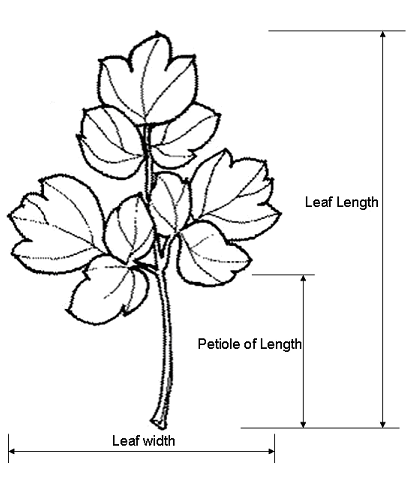 Ad. 12 : Feuille : couleur de la face supérieureObservée au début de la floraison.Ad. 15 : Folioles latérales : forme Ad. 16 : Folioles latérales : profondeur du sinus	La forme extérieure de la foliole doit être observée.Ad. 15 : Folioles latérales : forme Ad. 16 : Folioles latérales : profondeur du sinusLe sinus est un point dans la foliole.  Il peut s’étendre à la nervure médiane, créant ainsi un lobe.  Pour éviter toute confusion : une foliole a une pétiolule alors qu’un lobe n’en a pas.Ad. 18 : Bourgeon floral : forme en vue latéraleLes observations sur la forme du bourgeon floral doivent être effectuées lorsque le bourgeon est bien développé mais avant qu’il commence à montrer la couleur.Ad. 19: Plante : port des fleursAd. 20 : Seulement variétés avec forme de fleur : en forme de couronne, en forme circulaire ou en forme de prolifération : Fleur : hauteur des étamines pétaloïdes (par rapport aux pétales)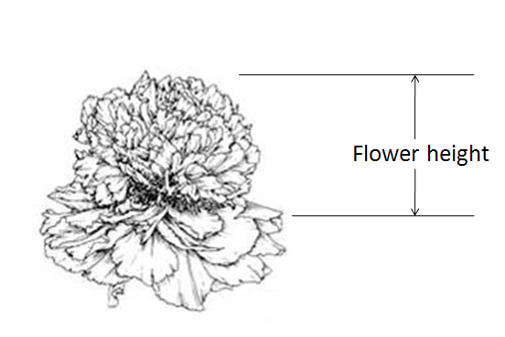 Ad. 22 : Fleur : formeLa forme la plus complexe est la fleur qui a le nombre le plus grand de pétales et/ou pétaloïdes.Ad. 23 : Fleur : couleur principaleAd. 24 : Fleur : couleur secondaireLa couleur principale est celle qui occupe la plus grande surface.  La couleur secondaire est la couleur qui occupe la deuxième surface la plus grande. Lorsque les surfaces des couleurs principale et secondaire sont trop similaires pour pouvoir déterminer de manière fiable quelle est la couleur qui occupe la plus grande surface, la couleur la plus foncée est considérée comme la couleur principale.	La couleur principale et la couleur secondaire excluent la tache et la couleur basale.Ad. 25 : Fleur : distribution de la couleur secondaire2 : en bandes (La couleur secondaire est liée aux étamines pétaloïdes.  Des bandes sont présentes de la base au sommet)3 : en blocs4 : au centre5 : en anneau (sur la plupart des verticilles sauf les verticilles extérieurs, donnant une impression circulaire)6 : au bordAd. 26 : Pétale : forme (à l’exclusion du pétaloïde)Ad. 27 : Pétale : incision du sommet (à l’exclusion du pétaloïde)Ad. 28 : Pétale : tache Ad. 29 : Pétale : longueur de la tachetrès courte (1)	moins de 1/8 de la longueur du pétalecourte (2)	1/8 à 1/4 de la longueur du pétalemoyenne (3)	1/4 à 3/8 de la longueur du pétalelongue (4)	3/8 à 1/2 de la longueur du pétaletrès longue (5)		plus de la moitié de la longueur du pétaleAd. 30 : Pétale : largeur de la tache 	Par largeur de la tache, on entend la partie la plus large d’une tache.Ad. 32 : Pétale : ligne blanche au centre de la tacheAd. 35 : Seulement variétés avec étamine pétaloïde : Étamine pétaloïde : typeAd. 36 : Seulement variétés avec étamines pétaloïdes : Fleur : netteté des anthèresAd. 39 : Pistil : ouverture du disqueL’ouverture du disque est déterminée par la visibilité des carpelles.Fermé : les carpelles sont recouverts complètement par le disque et ne sont pas visibles.En partie ouvert : les carpelles sont recouverts en partie par le disque et sont en partie visibles.Complètement ouvert : les carpelles sont recouverts par le disque à la base seulement et complètement exposés.Ad. 41 : État charnu du disqueAd. 43 : Pistil pétaloïde Ad. 44 : Pistil pétaloïde : typeAd. 48 : Plante : position de la fleur par rapport au feuillageAd. 49 : Époque de début de floraison	La floraison commence lorsque 10% de tous les bourgeons floraux se sont ouverts pendant la première période de floraison.BibliographieBrickell, C., Editor-in Chief, 2003:  A-Z Encyclopedia of Garden Plants. The Horticulture Society.Harding, A., 1993:  The Peony. Sagapress/Timber press.Li Jia -jue, Zhang,Xi-fang, Zhao Xiao-qing, 2011:  Tree peony in .  Chinese Encyclopedia Publishing House.Rogers, A., 1995:  Peonies. Timber Press.Wang Lian-ying, 1997:  Pictorial Record of Chinese Tree Peony Varieties.  Chinese Forestry Publishing House.Questionnaire technique[Fin du document]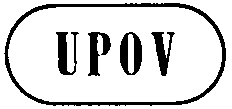 FTG/297/1ORIGINAL : anglaisDATE : 2013-03-20UNION INTERNATIONALE POUR LA PROTECTION DES OBTENTIONS VÉGÉTALESUNION INTERNATIONALE POUR LA PROTECTION DES OBTENTIONS VÉGÉTALESUNION INTERNATIONALE POUR LA PROTECTION DES OBTENTIONS VÉGÉTALESGenèveGenèveGenèvePIVOINE ARBUSTIVECodes UPOV : PAEON_DEL;  PAEON_JIS;  PAEON_LUD;  PAEON_OST;
PAEON_QIU;  PAEON_ROC;  PAEON_SUFPaeonia delavayi Franch.;  Paeonia jishanensis T. Hong & W. Z. Zhao;  Paeonia ludlowii (Stern & Taylor) D. Y. Hong;  
Paeonia ostii T. Hong & J. X. Zhang; Paeonia qiui Y. L. Pei & D. Y. Hong;Paeonia rockii (S. G. Haw & Lauener) T. Hong & J. J. Li ex D. Y. Hong;
Paeonia suffruticosa Andrews*Nom botaniqueAnglaisFrançaisAllemandEspagnolPaeonia delavayi Franch.Tree Peony,  
Yellow Tree PeonyPivoine arbustiveDelavays Strauch-pfingstrose, Gelbe PfingstrosePaeonia jishanensis T. Hong & W. Z. ZhaoPaeonia ludlowii (Stern & Taylor) D. Y. HongPaeonia ostii T. Hong & J. X. ZhangPaeonia qiui Y. L. Pei & D. Y. HongPaeonia rockii (S. G. Haw & Lauener) T. Hong & J. J. Li ex D. Y. HongGefleckte Strauch-pfingstrosePaeonia suffruticosa Andrews, Paeonia moutan SimsTree Peony, 
Moutan Peony Pivoine arbustive StrauchpäoniePeoniaCes principes directeurs (“principes directeurs d’examen”) visent à approfondir les principes énoncés dans l’introduction générale (document TG/1/3) et dans les documents TGP qui s’y rapportent afin de donner des indications concrètes détaillées pour l’harmonisation de l’examen de la distinction, de l’homogénéité et de la stabilité (DHS) et, en particulier, à identifier des caractères convenant à l’examen DHS et à la production de descriptions variétales harmonisées.NiveauNotepetit3moyen5grand7NiveauNotetrès petit 1très petit à petit2petit3petit à moyen4moyen5moyen à grand6grand7grand à très grand8très grand9EnglishfrançaisdeutschespañolExample Varieties
Exemples
Beispielssorten
Variedades ejemploNote/
Nota
(*)
(+)VGPlant: growth habit Plante : port Pflanze: WuchsformPlanta: hábito de crecimientoQNupright dresséaufrechterguidoKao, Shichifukujin1semi-upright demi-dressé halbaufrechtsemierguidoWu Long Peng Sheng2spreading étalé breitwüchsigextendidoZhao Fen3
(*)
(+)VG/
MGOne-year-old branch: lengthRameau vieux d’un an : longueurEinjähriger Trieb: LängeRama de un año: longitudQNshort courtkurzcortaShan Hu Tai, Ying Luo Bao Zhu3medium moyenmittelmediaLuo Yang Hong,
Zhao Fen5long long langlargaTian Xiang Zhan Lu, Zi Die Ying Feng 7

(+)VGMixed bud: shape in lateral viewBourgeon mixte : forme en vue latéraleGemischte Knospe: Form in SeitenansichtYema mixta: forma en vista lateralQN(a)narrow ovate ovale étroit schmal eiförmigoval estrechaQing Long  Chi, 
Rou Fu Rong1medium ovateovale moyenmittel eiförmigoval media Hong3broad ovateovale largebreit eiförmigoval anchaCai Xia, Cong zhong xiao 5VGMixed bud: color Bourgeon mixte : couleur Gemischte Knospe: FarbeYema mixta: colorPQ(a)yellow brownbrun jaunâtregelbbraunmarrón Yang Huang 1greenvertgrünverdeCui Ye Zi, Zhi Hong, 2redrougerotrojoHu Hong, Zhu Sha Lei 3purplepourprepurpurnpúrpuraKao4
(*)VGTwo-year-old branch: number of flowering branchesRameau vieux de deux ans : nombre de rameaux florifèresZweijähriger Trieb: Anzahl BlütentriebeRama de dos años: número de ramas en floraciónQNoneuneinerunaShou An Hong1twodeuxzweidosHanakisoi, Zhu Sha Lei2more than twoplus de deuxmehr als zweimás de dosTaiyo3
(*)
(+)VG/
MSPlant: height Plante : hauteur Pflanze: HöhePlanta: alturaQNshortbasseniedrigbajaShan Hu Tai3mediummoyennemittelmediaKao, Luo Yang Hong 5tallhautehochaltaHanakisoi7

(+)VGVery young shoot: colorTrès jeune pousse : couleurSehr junger Trieb: FarbeBrote muy joven: colorPQyellow greenvert jaunâtregelbgrünverde San Qing Bai 1medium greenvert moyenmittelgrünverde medioBai Hua Du, Shin-jitsugetu 2pinkroseLu He Hong 3purple redrouge pourprepurpurrotrojo púrpuraSi He Lian 4brown redrouge brunbraunrotrojo marrónShou An Hong5

(+)VGLeaf: attitude in relation to the stemFeuille : port par rapport à la tigeBlatt: Stellung im Verhältnis zum StammHoja: porte en relación con el talloQN(b)erectdresséaufrechterectoKinkaku 1semi-erectdemi-dresséhalbaufrechtsemierectoCang Zhi Hong, 
Shou An Hong2horizontalhorizontalhorizontalhorizontalDou Lv, Zi Hong Zheng Yan3
(*)
(+)VGLeaf: typeFeuille : typeBlatt: TypHoja: tipoQL(b)pinnate pennéegefiedertpinnada1bipinnatebipennéedoppelt gefiedertbipinnada2tripinnatetripennéedreifach gefiederttripinnada3
(*)
(+)MSLeaf: length Feuille : longueur Blatt: LängeHoja: longitudQN(b)shortcourtekurzcortaMei Ren Hong3mediummoyennemittelmediaLuo Yang Hong5longlonguelanglargaRou Fu Rong7
(*)
(+)MSLeaf: widthFeuille : largeurBlatt: BreiteHoja: anchuraQN(b)narrowétroiteschmalestrechaYin Hong Qiao Dui3mediummoyennemittelmediaLuo Yang Hong5broadlargebreitanchaRou Fu Rong7

(+)VGLeaf: color of upper side Feuille : couleur de la face supérieure Blatt: Farbe der OberseiteHoja: color  hazPQyellow green jaune vert gelbgrünverde amarillentoZhao Fen 1medium green vert moyen mittelgrünverde medioDou Lv2dark green vert foncé dunkelgrünverde oscuroGuan  Yu, 
Zhuang Yuan Hong3grey green vert gris graugrünverde grisaceoMo Kui4VGLeaf: anthocyanin coloration on upper side Feuille : pigmentation anthocyanique sur la face supérieure Blatt: Anthocyanfärbung der OberseiteHoja: pigmentación antociánica del hazQN(b)absent or weakabsente ou faiblefehlend oder geringausente o débilBai Hua Du1mediummoyennemittelmediaHu Hong2strongfortestarkfuerteDan Lu Yan3
(*)VGLeaf: pubescence on lower side Feuille : pubescence sur la face inférieure Blatt: Behaarung der UnterseiteHoja: pubescencia  envésQN(b)absent or weakabsente ou faiblefehlend oder geringausente o débilYin Fen Jin Lin1mediummoyennemittelmedia2strongfortestarkfuerteDou Lv3
(*)
(+)VGLateral leaflets: shape Folioles latérales : formeSeitliche Blattfiedern: FormFoliolos laterales: formaPQ(b)lanceolatelancéoléeslanzettlichlanceolada1narrow ovateovales étroites schmal eiförmigovada estrecha2narrow ellipticelliptiques étroitesschmal elliptischelíptica estrecha3broad ellipticelliptiques largesbreit elliptischelíptica ancha4broad ovateovales largesbreit eiförmigoval ancha5
(*)
(+)VGLateral leaflets: depth of sinus Folioles latérales : profondeur du sinusSeitliche Blattfiedern: Tiefe der BuchtenFoliolos laterales: profundidad del senoQN(b)absent or very shallowabsente ou très peu profondefehlend oder sehr flachausente o muy poco profundo1shallowpeu profondeflachpoco profundo3mediummoyennemittelmedio5deepprofondetiefprofundo7very deep très profondesehr tiefmuy profundo9
(*)
(+)VG/
MSPetiole: lengthPétiole : longueurBlattstiel: LängePeciolo: longitudQN(b)shortcourtkurzcortoMei Ren Hong, 
Yi Pin Zhu Yi3mediummoyenmittelmedioLuo Yang Hong5longlonglanglargoYu Ji Yan Zhuang7
(*)
(+)VGFlower bud: shape in lateral viewBourgeon floral : forme en vue latéraleBlütenknospe: Form in SeitenansichtBotón floral: forma en vista lateralPQ(c)narrow ovateovale étroitschmal eiförmigoval estrechaYu Mian Tao Hua1broad ovateovale largebreit eiförmigoval anchaZhu  Sha Lei2circularcirculairekreisförmigcircularShan Hu TAi3oblateaplatibreitrundachatadaShou An Hong4
(*)
(+)VGPlant: attitude of flowers Plante : port des fleurs Pflanze: Haltung der BlütenPlanta: porte de los floresQN(c)erectdresséaufrechterectoKao1horizontalhorizontalwaagerechthorizontalRou Fu Rong2droopingretombanthängendcolganteDou Lv3
(*)
(+)MGOnly varieties with flower form: Crown, Globular or Proliferate form: Flower: height of petaloid stamens (in relation to petals) Seulement variétés avec forme de fleur : en forme de couronne, en forme circulaire ou en forme de prolifération : Fleur : hauteur des étamines pétaloïdes (par rapport aux pétales)Nur Sorten mit Blütenform: Kronenform, Kugelform oder gefüllte Form: Blüte: Höhe der petaloiden Staubblätter (im Vergleich zu den Blütenblättern)Únicamente variedades con forma de la flor:  corona, globular o en forma de floración: Flor: altura de los estambres petaloideos (en relación con los pétalos)QN(c)shortcourteniedrigbajaDou Lv1mediummoyennemittelmediaShou An Hong2tallhautehochaltaZi Rong Qiu3
(*)VG/
MSFlower: diameterFleur : diamètreBlüte: DurchmesserFlor: diámetroQN(c)small petit kleinpequeñoPan Zhong Qu Guo3medium moyen mittelmedioLuo Yang Hong5large large großgrandeBai He Liang Chi, 
Xian Tao7
(*)
(+)VGFlower: formFleur : forme Blüte: FormFlor: forma PQ(c)single formen forme uniqueeinfache Formforma simpleShu Sheng Peng Mo1golden stamen formen forme d’étamine doréegoldene Staubblattformforma de estambre dorado Huang2anemone formen forme d’anémoneAnemonenformforma de anémonaYin Si Guan Ding3lotus formen forme de lotusLotusformforma de lotoYu Ban Bai4chrysanthemum formen forme de chrysanthèmeChrysanthemenformforma de crisantemoCong Zhong Xiao, Ru Hua Si Yu 5rose formen forme de roseRosenformforma de rosaLuo Yang Hong 6golden circle formen forme de cercle dorégoldene Kreisformforma de círculo doradoFen Mian Tao Hua7crown formen forme de couronneKronenformforma de coronaShou An Hong8globular formen forme circulaireKugelformforma globularFen Yu Qiu9proliferate formen forme de prolifération gefüllte Formen forma de floración Jun Yan Hong, Xian Tao10
(*)
(+)VGFlower: main color Fleur : couleur principale Blüte: HauptfarbeFlor: color principalPQRHS Colour Chart (indicate reference number)Code RHS des couleurs (indiquer le numéro de référence)RHS-Farbkarte (Nummer angeben)Carta de colores RHS (indíquese el número de referencia)
(*)
(+)VGFlower: secondary colorFleur : couleur secondaireBlüte: SekundärfarbeFlor: color secundarioPQRHS Colour Chart (indicate reference number)Code RHS des couleurs (indiquer le numéro de référence)RHS-Farbkarte (Nummer angeben)Carta de colores RHS (indíquese el número de referencia)
(*)
(+)VGFlower: distribution of secondary colorFleur : distribution de la couleur secondaireBlüte: Verteilung der SekundärfarbeFlor: distribución del color secundarioPQ(c)none aucunekeineningunoLuo Yang Hong1stripesen bandesStreifenen rayasHe Pin Hua Er Qiao2blocksen blocsBlöckeen bloquesHua Er Qiao3at centerau centrein der Mitteen Yuan Yang Pu4ringen anneauRingen anilloTao Yang Jin5at edgeau bordam en el borde6

(+)VGPetal: shape (excluding petaloid)Pétale : forme (à l’exclusion du pétaloïde)Blütenblatt: Form (ohne Petaloide)Pétalo: forma (excluidos los petaloideos)PQ(c)ellipticelliptiqueelliptischelíptica1circularcirculairekreisförmigcircular2oblateaplatiebreitrundachatada3

(+)VGPetal: incision of apex (excluding petaloid)Pétale : incision du sommet (à l’exclusion du pétaloïde)Blütenblatt: Einschnitt der Spitze (ohne Petaloide)Pétalo: incisión del ápice (excluidos los petaloideos)QN(c)absent or very weak absente ou très faible fehlend oder sehr geringausente o muy débilCong Zhong Xiao1mediummoyennemittelmediaLuo Yang Hong3very strongtrès fortesehr starkmuy fuerteZi Rong Jian Rong5
(*)
(+)VGPetal: blotch Pétale : tache Blütenblatt: FleckPétalo: mancha QL(c)absentabsentefehlendausenteZhao Fen1(d)presentprésentevorhandenpresenteLuo Yang Hong9
(*)
(+)VGPetal:  length of blotchPétale : longueur de la tacheBlütenblatt: Länge des FlecksPétalo: longitud de la manchaQN(d)very shorttrès courtesehr kurzmuy cortaHu Hong1shortcourtekurzcortaLuo Yang Hong2mediummoyennemittelmediaCong Zhong Xiao3longlonguelanglargaShu Sheng Peng Mo4very longtrès longuesehr langmuy largaZhong Ban Bai5
(*)
(+)VGPetal: width of blotchPétale : largeur de la tache Blütenblatt: Breite des FlecksPétalo: anchura de la manchaPQ(d)very narrowtrès étroitesehr schmalmuy estrechaChi Tang Xiao Yue1narrowétroiteschmalestrechaLan Hai Bi Bo2mediummoyennemittelmediaCong Zhong Xiao3broadlargebreitanchaShu Sheng Peng Mo4very broadtrès largesehr breitmuy anchaZhong Ban Bai5
(*)VGPetal: color of blotchPétale : couleur de la tacheBlütenblatt: Farbe des FleckesPétalo: color de la manchaPQ(d)whiteblancweißblancoZheng Chun1red rouge rotrojoHigh Noon2purple red rouge pourprepurpurrotrojo púrpuraXue Hai Dan Xin3red brownbrun rougerotbraunmarrón rojizoXue Hai Yin Zhen 4dark purple or blackpourpre foncé ou noirdunkelpurpurn oder schwarzpúrpura oscuro o negroZi Die Ying Feng 5

(+)VGPetal: white line in the center of the blotchPétale : ligne blanche au centre de la tacheBlütenblatt: weiße Linie in der Mitte des FleckesPétalo: línea blanca en el centro de la manchaQN(d)absent or very inconspicuousabsente ou très peu nettefehlend oder sehr undeutlichausente o muy poco visible1moderately conspicuousmodérément nettemäßig deutlichmoderadamente visible2very conspicuoustrès nettesehr deutlichmuy visible3
(*)MG/
VGFlower: petaloid stamens Fleur : étamines pétaloïdes Blüte: petaloide Staubblätter Flor: estambres petaloideos QN(c)none or very fewaucune ou très raresfehlend oder sehr wenigeninguno o muy pocosRenkaku1fewrareswenigepocosYu Ban Bai2mediummoyennesmittelmedioLuo Yang Hong3manynombreusesvieleabundantesKun Shan Ye Guang4very manytrès nombreusessehr vielemuy abundantesTao Hong Xian Mei5VGStamen: color of filamentsÉtamine : couleur des filamentsStaubblatt: Farbe der StaubfädenEstambre: color de los filamentosPQ(c)whiteblancheweißblancoRenkaku1light yellowjaune clairhellgelb claroXue Lian2pinkroseZhao Fen3light purpleviolet clairhellpurpurnpúrpura claroLuo Yang Hong4dark purplepourpre foncédunkelpurpurnpúrpura oscuroYan Long Zi Zhu Pan5
(*)
(+)VGOnly varieties with petaloid stamens: Petaloid stamen: type Seulement variétés avec étamine pétaloïde : Étamine pétaloïde : typeNur Sorten mit petaloiden Staubblättern: Petaloides Staubblatt: TypÚnicamente variedades con estambres petaloideos: Estambre petaloideo: tipoQL(c)stamen-likeen form d’étaminestaubblattähnlichen forma de estambre1petal-likeen forme de pétaleblütenblattähnlichen forma de pétalo2

(+)VGOnly varieties with petaloid stamens: Flower: conspicuousness of anthersSeulement variétés avec étamines pétaloïdes : Fleur : netteté des anthèresNur Sorten mit petaloiden Staubblättern: Blüte: Ausprägung der AntherenÚnicamente variedades con estambres petaloideos: Flor: visibilidad de las anterasQN(c)inconspicuouspeu netteundeutlichpoco visibles1moderately conspicuousmodérément nettemäßig deutlichmoderadamente visibles2very conspicuoustrès nettesehr deutlichmuy visibles3MGPistil: numberPistil : nombreStempel: AnzahlPistilo: númeroQN(c)fewrarewenigpequeñoShou An Hong1mediummoyenmittelmedioZi Die Ying Feng2manyélevévielegrandeLuo Yang Hong 3
(*)VGPistil: color of stigmaPistil : couleur du stigmateStempel: Farbe der NarbePistilo: color  estigmaPQ(c)light yellowjaune clairhellgelb claroRenkaku, Yu Ban Bai1pinkroseZhao Fen2redrougerotrojoGuo Qi Hong3purple redrouge pourprepurpurrotrojo púrpuraLuo Yang Hong4purplish blacknoir violacépurpurschwarznegro púrpuraYe Guang Bei5blacknoirschwarznegroYan Long Zi Zhu Pan6
(*)
(+)VGPistil: openness of discPistil : ouverture du disqueStempel: Öffnung der ScheibePistilo: apertura  discoQN(c)closedfermégeschlossencerrado1partly openen partie ouvertteilweise geöffnetparcialmente abierto2fully open complètement ouvert vollständig geöffnettotalmente abierto3
(*)VGPistil: pubescence of carpelsPistil : pubescence des carpellesStempel: Behaarung der FruchtblätterPistilo: pubescencia de los cárpelosQN(c)absent or sparseabsente ou lâchefehlend oder geringausente o escasaHua Xia Hong1mediummoyennemittelmediaHigh Noon2densedensestarkdensaLuo Yang Hong3

(+)VGFleshiness of discÉtat charnu du disqueFleischigkeit der ScheibeCarnosidad del discoPQ(c)weakfaible schwachdébilLuo Yang Hong1mediummoyenmittelmediaHua Xia Yi Pin Huang2strongfortstarkfuerteHua Xia Hong3
(*)VGPistil: color of discPistil : couleur du disqueStempel: Farbe der ScheibePistilo: color  discoPQ(c)yellowish whiteblanc jaunâtregelblich weißblanco amarillentoRenkaku, Xue Lian1yellowjaunegelbHua Xia Yi Pin Huang2pinkroseZhao Fen3purple redrouge pourprepurpurrotrojo púrpuraXue Hai Dan Xin4dark purplepourpre foncédunkelpurpurnpúrpura oscuroYan Long Zi Zhu Pan5
(*)
(+)VGPetaloid pistil Pistil pétaloïde Petaloider Stempel Pistilo petaloideo QL(c)absentabsentfehlendausente1presentprésentvorhandenpresente9
(*)
(+)VGPetaloid pistil: typePistil pétaloïde : typePetaloider Stempel: TypPistilo petaloideo: tipoPQ(c)only stigmastigmate seulementnur Narbeúnicamente el estigma1partly petaloiden partie pétaloïdeteilweise petaloidparcialmente petaloideo2completely petaloid complètement pétaloïde vollständig petaloidcompletamente petaloideo3
(*)VGPetaloid pistil: color Pistil pétaloïde : couleur Petaloider Stempel: FarbePistilo petaloideo: colorPQ(c)white onlyblanch seulementnur weißúnicamente blancoZhi Hong Zheng Yan1green and white vert et blancgrün und weißverde y blancoYan Zhi Dian Cui2green onlyvert seulementnur grünúnicamente verdeKun Shan Ye Guang3green and redvert et rougegrün und rotverde y rojoWu Long Peng Sheng4
(*)VGFlower: fragranceFleur : parfumBlüte: DuftFlor: aromaQN(c)weakfaiblegeringdébilYu Ban Bai1mediummoyenmittelmedioLuo Yang Hong2strongfortstarkfuerteGuan Qun Fang3
(*)VGFlowering stem: lateral flowersTige florifère : fleurs latéralesBlütenstengel: lateraler BlütenTallo floral: flores lateralesQN(c)noneaucunekeineningunaLuo Yang Hong1one or twoune ou deuxeine oder zweiuna o dosZi Mei You Chun2more than twoplus de deuxmehr als zweimás de dosHigh Noon3
(*)
(+)VGPlant: position of flower in relation to foliagePlante : position de la fleur par rapport au feuillagePflanze: Position der Blüte im Verhältnis zum LaubPlanta: posición de la flor en relación con las hojasQN(c)within à l’intérieurinnerhalbdentroCang Zhi Hong1same level or nearly same levelau même niveau ou quasiment au même niveauauf gleicher oder fast gleicher Höheal mismo nivel o casi al mismo nivelCong Zhong xiao3above au-dessusoberhalbencimaKao5
(*)
(+)MGTime of beginning of flowering Époque de début de floraisonZeitpunkt des BlühbeginnsÉpoca de inicio de la floraciónQNearlyprécocefrühtempranaHuo Lian Jin Dan3mediummoyennemittelmediaLuo Yang Hong 5latetardivespättardíaHigh Noon7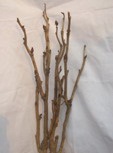 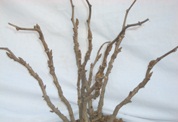 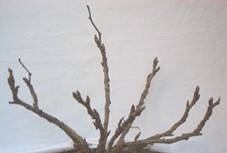 123dressédemi-dresséétalé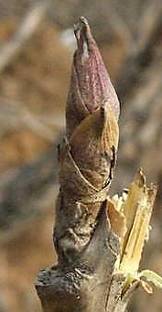 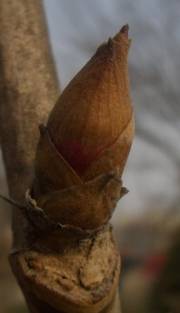 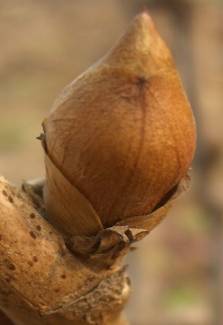 135ovale étroitovale moyenovale large123dressédemi-dresséhorizontal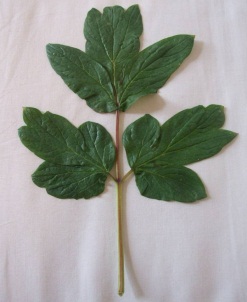 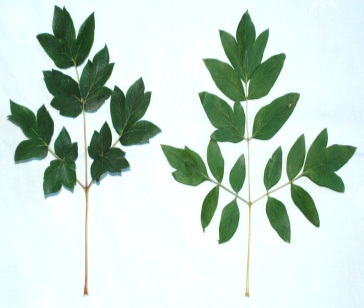 123pennéebipennéetripennéeposition du limbe de la foliole observéposition du limbe de la foliole observéposition du limbe de la foliole observé		partie la plus large	      			partie la plus large	      	(au-dessous du milieu)au milieularge (comprimée)		largeur (rapport longueur/largeur)		étroite (allongée)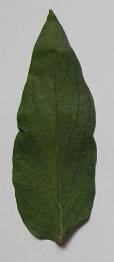 1lancéolées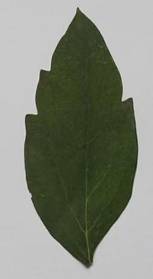 3elliptiques étroiteslarge (comprimée)		largeur (rapport longueur/largeur)		étroite (allongée)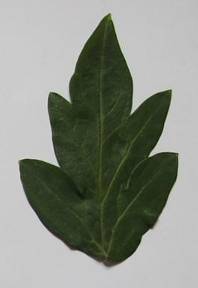 2ovales étroites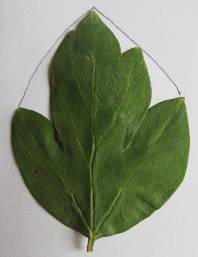 4elliptiques largeslarge (comprimée)		largeur (rapport longueur/largeur)		étroite (allongée)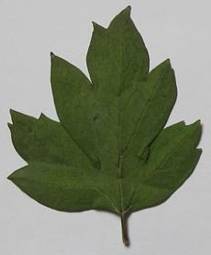 5ovales larges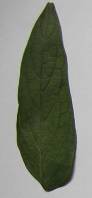 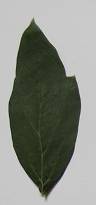 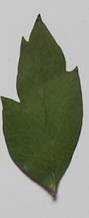 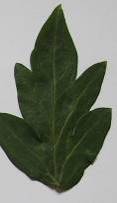 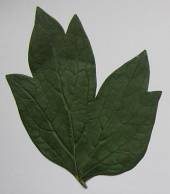 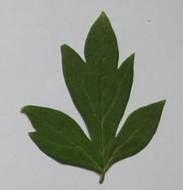 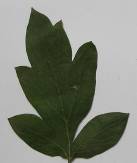 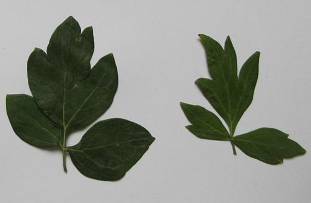 13579absente ou
très peu profondepeu profondemoyenneprofondetrès profonde		partie la plus large	      			partie la plus large	      	(au-dessous du milieu)au milieularge (bas)		largeur (rapport longueur/largeur)	 	étroit (élevé)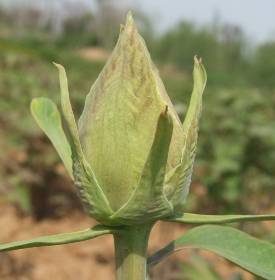 large (bas)		largeur (rapport longueur/largeur)	 	étroit (élevé)1large (bas)		largeur (rapport longueur/largeur)	 	étroit (élevé)oval étroitlarge (bas)		largeur (rapport longueur/largeur)	 	étroit (élevé)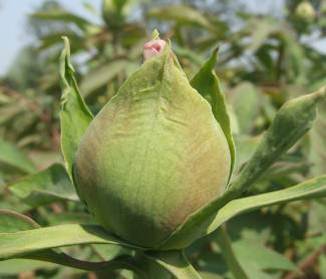 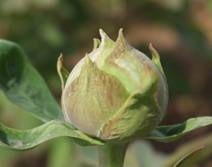 large (bas)		largeur (rapport longueur/largeur)	 	étroit (élevé)23large (bas)		largeur (rapport longueur/largeur)	 	étroit (élevé)oval largecirculairelarge (bas)		largeur (rapport longueur/largeur)	 	étroit (élevé)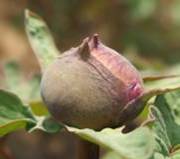 large (bas)		largeur (rapport longueur/largeur)	 	étroit (élevé)4large (bas)		largeur (rapport longueur/largeur)	 	étroit (élevé)aplati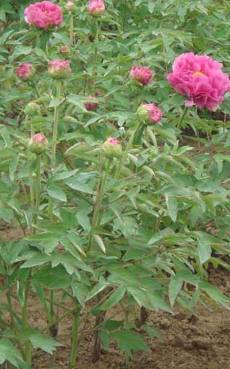 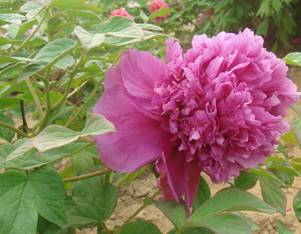 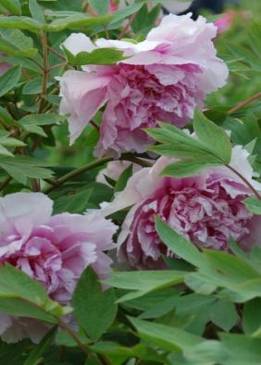 123dresséhorizontalretombantType de fleurNoteNombre de verticillesÉtamines pétaloïdesPistils pétaloïdesIllustrationEn forme unique11~3AucuneAucun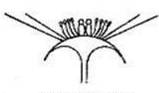 En forme d’étamine dorée22~3Aucune mais les étamines sont très claires et grandes au centre, anthères plus larges et filaments plats.Aucun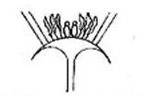 En forme d’anémone32~3Presque toutes, visiblement plus petites que les pétales normauxAucun ou nombre réduit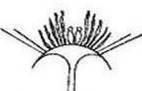 En forme de lotus44~5AucuneAucun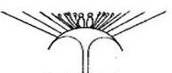 En forme de chrysanthème56, pétales progressivement plus petits vers le centreUn petit nombre, au centre de la fleurAucun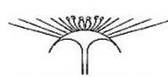 En forme de rose6Plus de 6, pétales devenant plus petits de l’extérieur vers le centre de la fleurUn petit nombre, de nombreuses étamines ont disparu.Aucun ou un petit nombre ou un nombre réduit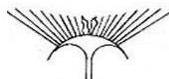 En forme de cercle doré72~3 couchesUn grand nombre, une étamine normale reste sous la forme d’un cercle jaune situé entre les pétales intérieurs et extérieurs.  Aucun ou un petit nombre ou un nombre réduit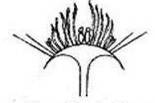 En forme de couronne81~3Un grand nombre et complétement pétaloïdes, plus grandes de l’extérieur vers l’intérieur, mélangées à quelques étamines incomplètement pétaloïdes.  Centre de la fleur élevé, en forme de couronne.Un petit nombre, réduit ou disparu 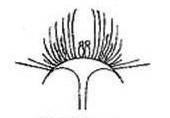 En forme circulaire91~3Toutes, et complétement pétaloïdes, similaires aux pétales normaux.  En forme de balleTous, réduits ou disparus 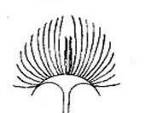 En forme de prolifération101~3/4/5/6Aucune, nombreuses ou toutesAucun, nombreux, complétement pétaloïdes, ou disparus 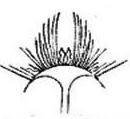 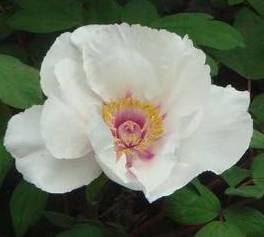 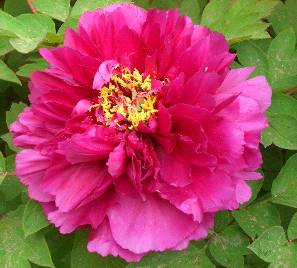 16en forme uniqueen forme de rose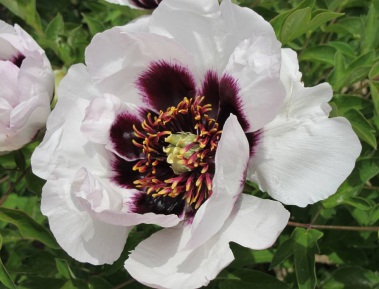 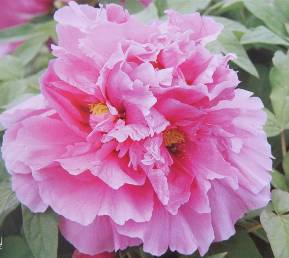 27en forme d’étamine doréeen forme de cercle doré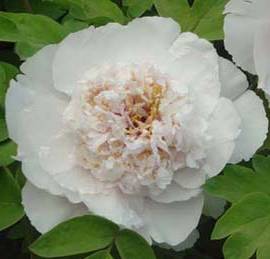 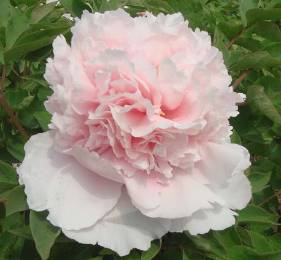 38en forme d’anémoneen forme de couronne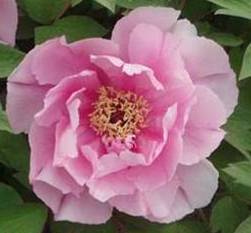 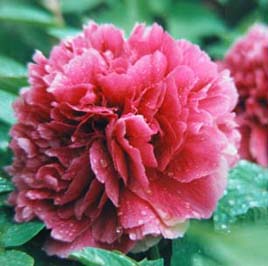 49en forme de lotusen forme circulaire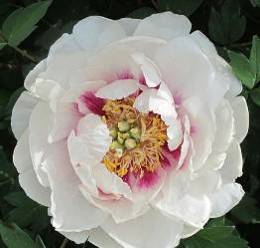 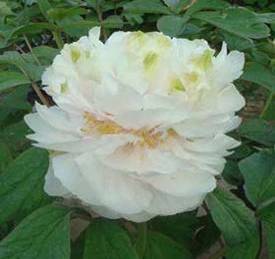 510en forme de chrysanthèmeen forme de prolifération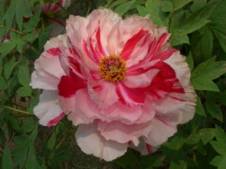 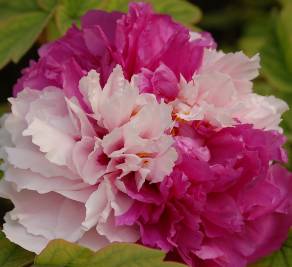 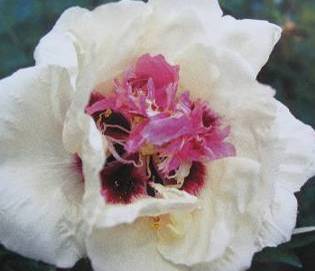 234en bandesen blocsau centre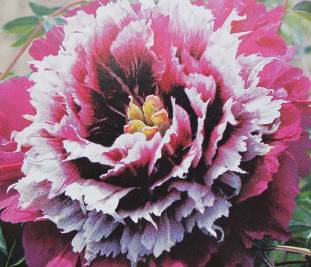 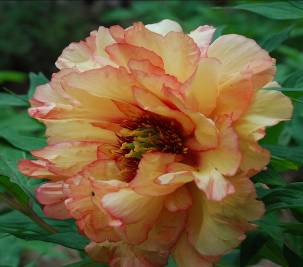 56en anneauau bord	partie la plus large	   au milieularge (bas)		largeur (rapport longueur/largeur)	 	étroit (élevé)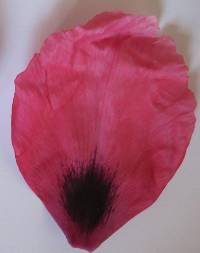 1elliptiquelarge (bas)		largeur (rapport longueur/largeur)	 	étroit (élevé)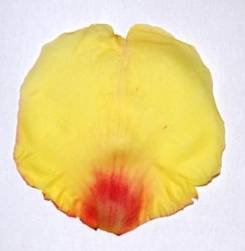 2circulairelarge (bas)		largeur (rapport longueur/largeur)	 	étroit (élevé)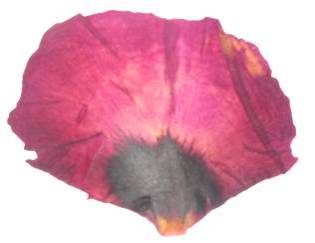 3aplatie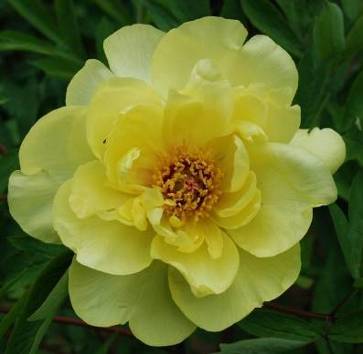 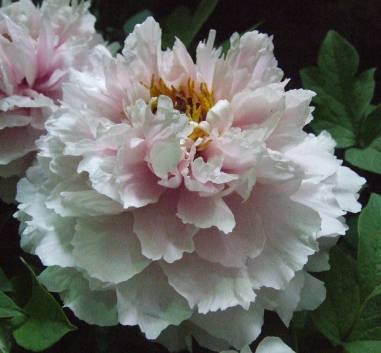 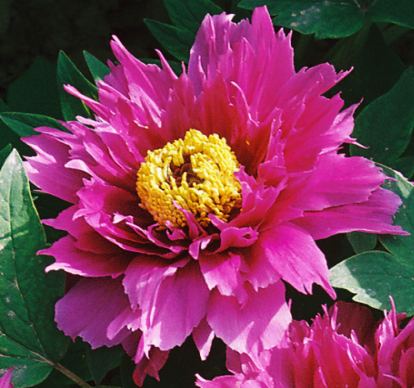 135absente ou très faiblemoyennetrès forte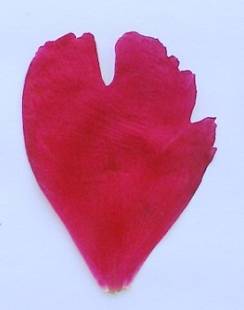 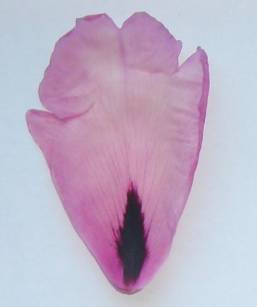 19absenteprésente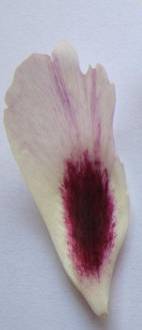 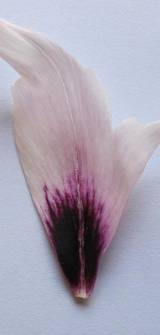 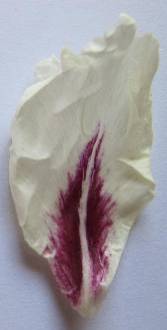 123absente ou très peu nettemodérément nettetrès nette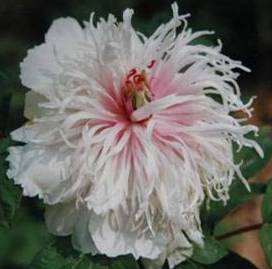 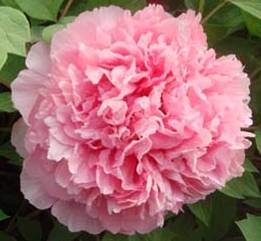 12en forme d’étamineen forme de pétale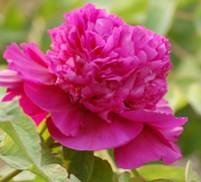 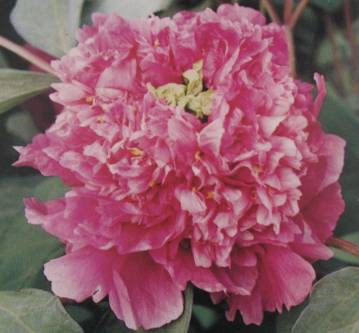 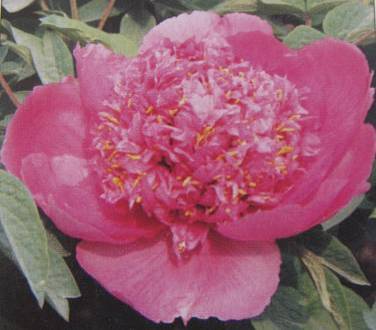 123peu nettemodérément nettetrès nette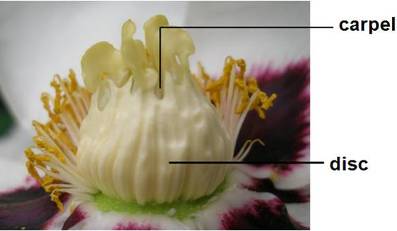 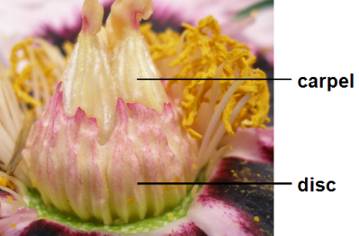 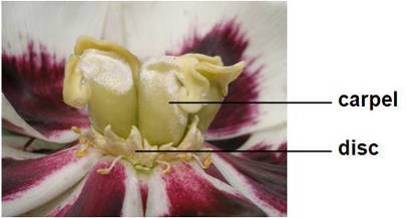 123ferméen partie ouvertcomplètement ouvert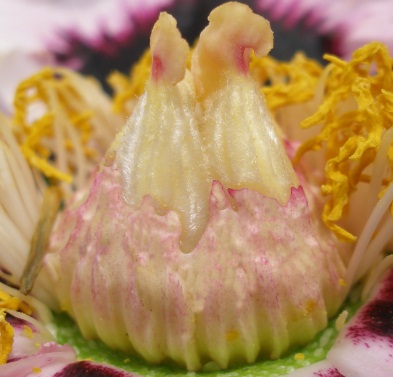 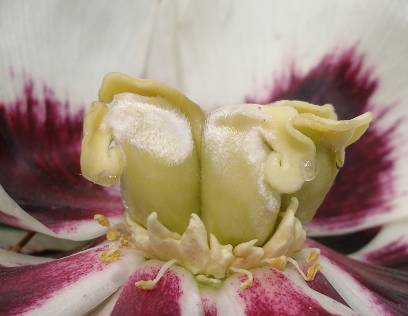 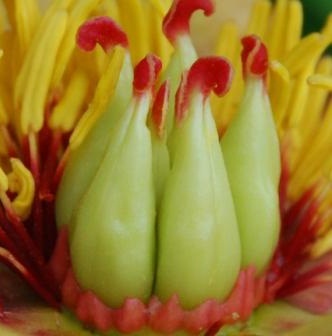 123faiblemoyenfort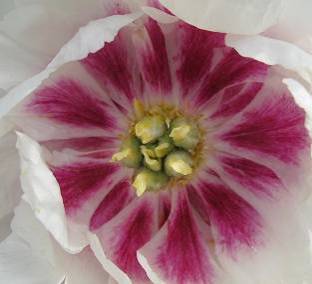 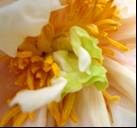 19absentprésent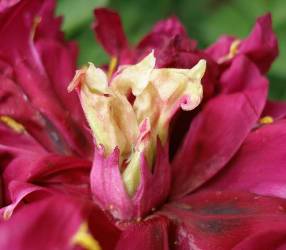 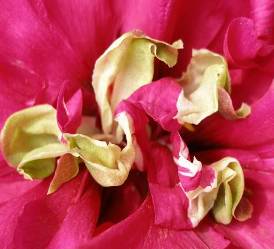 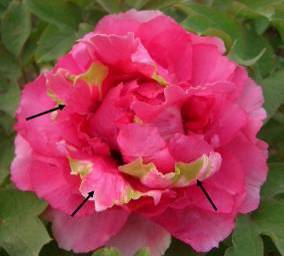 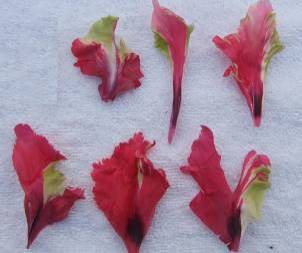 123stigmate seulementen partie pétaloïdecomplètement pétaloïde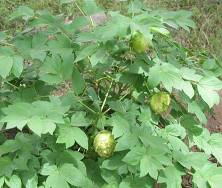 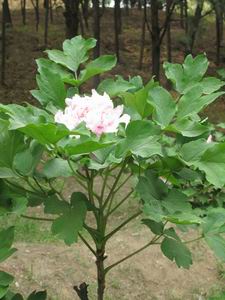 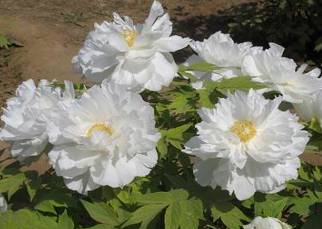 135à l’intérieurau même niveau ou quasiment au même niveauau-dessusQUESTIONNAIRE TECHNIQUEQUESTIONNAIRE TECHNIQUEQUESTIONNAIRE TECHNIQUEQUESTIONNAIRE TECHNIQUEPage {x} de {y}Page {x} de {y}Numéro de référence :Numéro de référence :Numéro de référence :Numéro de référence :Numéro de référence :Numéro de référence :Date de la demande :Date de la demande :Date de la demande :Date de la demande :Date de la demande :Date de la demande :(réservé aux administrations)(réservé aux administrations)(réservé aux administrations)(réservé aux administrations)(réservé aux administrations)(réservé aux administrations)QUESTIONNAIRE TECHNIQUEà remplir avec une demande de certificat d’obtention végétaleQUESTIONNAIRE TECHNIQUEà remplir avec une demande de certificat d’obtention végétaleQUESTIONNAIRE TECHNIQUEà remplir avec une demande de certificat d’obtention végétaleQUESTIONNAIRE TECHNIQUEà remplir avec une demande de certificat d’obtention végétaleQUESTIONNAIRE TECHNIQUEà remplir avec une demande de certificat d’obtention végétaleQUESTIONNAIRE TECHNIQUEà remplir avec une demande de certificat d’obtention végétaleQUESTIONNAIRE TECHNIQUEà remplir avec une demande de certificat d’obtention végétaleQUESTIONNAIRE TECHNIQUEà remplir avec une demande de certificat d’obtention végétaleQUESTIONNAIRE TECHNIQUEà remplir avec une demande de certificat d’obtention végétaleQUESTIONNAIRE TECHNIQUEà remplir avec une demande de certificat d’obtention végétaleQUESTIONNAIRE TECHNIQUEà remplir avec une demande de certificat d’obtention végétaleQUESTIONNAIRE TECHNIQUEà remplir avec une demande de certificat d’obtention végétale1.	Objet du questionnaire technique1.	Objet du questionnaire technique1.	Objet du questionnaire technique1.	Objet du questionnaire technique1.	Objet du questionnaire technique1.	Objet du questionnaire technique1.	Objet du questionnaire technique1.	Objet du questionnaire technique1.	Objet du questionnaire technique1.	Objet du questionnaire technique1.	Objet du questionnaire technique1.	Objet du questionnaire technique1.1	Nom botanique1.1	Nom botanique1.1	Nom botaniquePaeonia delavayi Franch.Paeonia delavayi Franch.Paeonia delavayi Franch.Paeonia delavayi Franch.Paeonia delavayi Franch.Paeonia delavayi Franch.Paeonia delavayi Franch.[   ][   ]1.2	Nom commun1.2	Nom commun1.2	Nom communPivoine arbustivePivoine arbustivePivoine arbustivePivoine arbustivePivoine arbustivePivoine arbustivePivoine arbustive2.1	Nom botanique2.1	Nom botanique2.1	Nom botaniquePaeonia jishanensis T. Hong & W. Z. ZhaoPaeonia jishanensis T. Hong & W. Z. ZhaoPaeonia jishanensis T. Hong & W. Z. ZhaoPaeonia jishanensis T. Hong & W. Z. ZhaoPaeonia jishanensis T. Hong & W. Z. ZhaoPaeonia jishanensis T. Hong & W. Z. Zhao[   ][   ][   ]2.2	Nom commun2.2	Nom commun2.2	Nom commun3.1	Nom botanique3.1	Nom botanique3.1	Nom botaniquePaeonia ludlowii (Stern & Taylor) D. Y. HongPaeonia ludlowii (Stern & Taylor) D. Y. HongPaeonia ludlowii (Stern & Taylor) D. Y. HongPaeonia ludlowii (Stern & Taylor) D. Y. HongPaeonia ludlowii (Stern & Taylor) D. Y. HongPaeonia ludlowii (Stern & Taylor) D. Y. Hong[   ][   ][   ]3.2	Nom commun3.2	Nom commun3.2	Nom commun4.1	Nom botanique4.1	Nom botanique4.1	Nom botaniquePaeonia ostii T. Hong & J. X. ZhangPaeonia ostii T. Hong & J. X. ZhangPaeonia ostii T. Hong & J. X. ZhangPaeonia ostii T. Hong & J. X. ZhangPaeonia ostii T. Hong & J. X. ZhangPaeonia ostii T. Hong & J. X. Zhang[   ][   ][   ]4.2	Nom commun4.2	Nom commun4.2	Nom commun5.1	Nom botanique5.1	Nom botanique5.1	Nom botaniquePaeonia qiui Y. L. Pei & D. Y. HongPaeonia qiui Y. L. Pei & D. Y. HongPaeonia qiui Y. L. Pei & D. Y. HongPaeonia qiui Y. L. Pei & D. Y. HongPaeonia qiui Y. L. Pei & D. Y. HongPaeonia qiui Y. L. Pei & D. Y. Hong[   ][   ][   ]5.2	Nom commun5.2	Nom commun5.2	Nom commun6.1	Nom botanique6.1	Nom botanique6.1	Nom botaniquePaeonia rockii (S. G. Haw & Lauener) T. Hong & J. J. Li ex D. Y. HongPaeonia rockii (S. G. Haw & Lauener) T. Hong & J. J. Li ex D. Y. HongPaeonia rockii (S. G. Haw & Lauener) T. Hong & J. J. Li ex D. Y. HongPaeonia rockii (S. G. Haw & Lauener) T. Hong & J. J. Li ex D. Y. HongPaeonia rockii (S. G. Haw & Lauener) T. Hong & J. J. Li ex D. Y. HongPaeonia rockii (S. G. Haw & Lauener) T. Hong & J. J. Li ex D. Y. Hong[   ][   ][   ]6.2	Nom commun6.2	Nom commun6.2	Nom commun7.1	Nom botanique7.1	Nom botanique7.1	Nom botaniquePaeonia suffruticosa AndrewsPaeonia suffruticosa AndrewsPaeonia suffruticosa AndrewsPaeonia suffruticosa AndrewsPaeonia suffruticosa AndrewsPaeonia suffruticosa Andrews[   ][   ][   ]7.2	Nom commun7.2	Nom commun7.2	Nom communPivoine arbustivePivoine arbustivePivoine arbustivePivoine arbustivePivoine arbustivePivoine arbustive2.	Demandeur2.	Demandeur2.	Demandeur2.	Demandeur2.	Demandeur2.	Demandeur2.	Demandeur2.	Demandeur2.	Demandeur2.	Demandeur2.	Demandeur2.	DemandeurNomNomNomAdresseAdresseAdresseNuméro de téléphoneNuméro de téléphoneNuméro de téléphoneNuméro de télécopieur Numéro de télécopieur Numéro de télécopieur Adresse électroniqueAdresse électroniqueAdresse électronique	Obtenteur (s’il ne s’agit
	pas du demandeur)	Obtenteur (s’il ne s’agit
	pas du demandeur)	Obtenteur (s’il ne s’agit
	pas du demandeur)3.	Dénomination proposée et référence de l’obtenteur3.	Dénomination proposée et référence de l’obtenteur3.	Dénomination proposée et référence de l’obtenteur3.	Dénomination proposée et référence de l’obtenteur3.	Dénomination proposée et référence de l’obtenteur3.	Dénomination proposée et référence de l’obtenteur3.	Dénomination proposée et référence de l’obtenteur3.	Dénomination proposée et référence de l’obtenteur3.	Dénomination proposée et référence de l’obtenteur3.	Dénomination proposée et référence de l’obtenteur3.	Dénomination proposée et référence de l’obtenteur3.	Dénomination proposée et référence de l’obtenteurDénomination proposéeDénomination proposéeDénomination proposée	(le cas échéant)	(le cas échéant)	(le cas échéant)	Référence de l’obtenteur	Référence de l’obtenteur	Référence de l’obtenteur#4.	Renseignements sur le schéma de sélection et le mode de multiplication de la variété  	4.1 	Schéma de sélection		Variété résultant d’une :4.1.1	Hybridationa)	hybridation contrôlée	[    ]	(indiquer les variétés parentales)(…………………..……………..…)	x	(……………..…………………..…)parent femelle		parent mâleb)	hybridation à généalogie partiellement inconnue	[    ]	(indiquer la ou les variété(s) parentale(s) connue(s))(…………………..……………..…)	x	(……………..…………………..…)parent femelle		parent mâlec)	hybridation à généalogie totalement inconnue	[    ]4.1.2	Mutation	[    ](indiquer la variété parentale) 	4.1.3	Découverte et développement	[    ](indiquer le lieu et la date de la découverte,ainsi que la méthode de développement)4.1.4	Autre	[    ](préciser)#4.	Renseignements sur le schéma de sélection et le mode de multiplication de la variété  	4.1 	Schéma de sélection		Variété résultant d’une :4.1.1	Hybridationa)	hybridation contrôlée	[    ]	(indiquer les variétés parentales)(…………………..……………..…)	x	(……………..…………………..…)parent femelle		parent mâleb)	hybridation à généalogie partiellement inconnue	[    ]	(indiquer la ou les variété(s) parentale(s) connue(s))(…………………..……………..…)	x	(……………..…………………..…)parent femelle		parent mâlec)	hybridation à généalogie totalement inconnue	[    ]4.1.2	Mutation	[    ](indiquer la variété parentale) 	4.1.3	Découverte et développement	[    ](indiquer le lieu et la date de la découverte,ainsi que la méthode de développement)4.1.4	Autre	[    ](préciser)#4.	Renseignements sur le schéma de sélection et le mode de multiplication de la variété  	4.1 	Schéma de sélection		Variété résultant d’une :4.1.1	Hybridationa)	hybridation contrôlée	[    ]	(indiquer les variétés parentales)(…………………..……………..…)	x	(……………..…………………..…)parent femelle		parent mâleb)	hybridation à généalogie partiellement inconnue	[    ]	(indiquer la ou les variété(s) parentale(s) connue(s))(…………………..……………..…)	x	(……………..…………………..…)parent femelle		parent mâlec)	hybridation à généalogie totalement inconnue	[    ]4.1.2	Mutation	[    ](indiquer la variété parentale) 	4.1.3	Découverte et développement	[    ](indiquer le lieu et la date de la découverte,ainsi que la méthode de développement)4.1.4	Autre	[    ](préciser)#4.	Renseignements sur le schéma de sélection et le mode de multiplication de la variété  	4.1 	Schéma de sélection		Variété résultant d’une :4.1.1	Hybridationa)	hybridation contrôlée	[    ]	(indiquer les variétés parentales)(…………………..……………..…)	x	(……………..…………………..…)parent femelle		parent mâleb)	hybridation à généalogie partiellement inconnue	[    ]	(indiquer la ou les variété(s) parentale(s) connue(s))(…………………..……………..…)	x	(……………..…………………..…)parent femelle		parent mâlec)	hybridation à généalogie totalement inconnue	[    ]4.1.2	Mutation	[    ](indiquer la variété parentale) 	4.1.3	Découverte et développement	[    ](indiquer le lieu et la date de la découverte,ainsi que la méthode de développement)4.1.4	Autre	[    ](préciser)#4.	Renseignements sur le schéma de sélection et le mode de multiplication de la variété  	4.1 	Schéma de sélection		Variété résultant d’une :4.1.1	Hybridationa)	hybridation contrôlée	[    ]	(indiquer les variétés parentales)(…………………..……………..…)	x	(……………..…………………..…)parent femelle		parent mâleb)	hybridation à généalogie partiellement inconnue	[    ]	(indiquer la ou les variété(s) parentale(s) connue(s))(…………………..……………..…)	x	(……………..…………………..…)parent femelle		parent mâlec)	hybridation à généalogie totalement inconnue	[    ]4.1.2	Mutation	[    ](indiquer la variété parentale) 	4.1.3	Découverte et développement	[    ](indiquer le lieu et la date de la découverte,ainsi que la méthode de développement)4.1.4	Autre	[    ](préciser)#4.	Renseignements sur le schéma de sélection et le mode de multiplication de la variété  	4.1 	Schéma de sélection		Variété résultant d’une :4.1.1	Hybridationa)	hybridation contrôlée	[    ]	(indiquer les variétés parentales)(…………………..……………..…)	x	(……………..…………………..…)parent femelle		parent mâleb)	hybridation à généalogie partiellement inconnue	[    ]	(indiquer la ou les variété(s) parentale(s) connue(s))(…………………..……………..…)	x	(……………..…………………..…)parent femelle		parent mâlec)	hybridation à généalogie totalement inconnue	[    ]4.1.2	Mutation	[    ](indiquer la variété parentale) 	4.1.3	Découverte et développement	[    ](indiquer le lieu et la date de la découverte,ainsi que la méthode de développement)4.1.4	Autre	[    ](préciser)#4.	Renseignements sur le schéma de sélection et le mode de multiplication de la variété  	4.1 	Schéma de sélection		Variété résultant d’une :4.1.1	Hybridationa)	hybridation contrôlée	[    ]	(indiquer les variétés parentales)(…………………..……………..…)	x	(……………..…………………..…)parent femelle		parent mâleb)	hybridation à généalogie partiellement inconnue	[    ]	(indiquer la ou les variété(s) parentale(s) connue(s))(…………………..……………..…)	x	(……………..…………………..…)parent femelle		parent mâlec)	hybridation à généalogie totalement inconnue	[    ]4.1.2	Mutation	[    ](indiquer la variété parentale) 	4.1.3	Découverte et développement	[    ](indiquer le lieu et la date de la découverte,ainsi que la méthode de développement)4.1.4	Autre	[    ](préciser)#4.	Renseignements sur le schéma de sélection et le mode de multiplication de la variété  	4.1 	Schéma de sélection		Variété résultant d’une :4.1.1	Hybridationa)	hybridation contrôlée	[    ]	(indiquer les variétés parentales)(…………………..……………..…)	x	(……………..…………………..…)parent femelle		parent mâleb)	hybridation à généalogie partiellement inconnue	[    ]	(indiquer la ou les variété(s) parentale(s) connue(s))(…………………..……………..…)	x	(……………..…………………..…)parent femelle		parent mâlec)	hybridation à généalogie totalement inconnue	[    ]4.1.2	Mutation	[    ](indiquer la variété parentale) 	4.1.3	Découverte et développement	[    ](indiquer le lieu et la date de la découverte,ainsi que la méthode de développement)4.1.4	Autre	[    ](préciser)#4.	Renseignements sur le schéma de sélection et le mode de multiplication de la variété  	4.1 	Schéma de sélection		Variété résultant d’une :4.1.1	Hybridationa)	hybridation contrôlée	[    ]	(indiquer les variétés parentales)(…………………..……………..…)	x	(……………..…………………..…)parent femelle		parent mâleb)	hybridation à généalogie partiellement inconnue	[    ]	(indiquer la ou les variété(s) parentale(s) connue(s))(…………………..……………..…)	x	(……………..…………………..…)parent femelle		parent mâlec)	hybridation à généalogie totalement inconnue	[    ]4.1.2	Mutation	[    ](indiquer la variété parentale) 	4.1.3	Découverte et développement	[    ](indiquer le lieu et la date de la découverte,ainsi que la méthode de développement)4.1.4	Autre	[    ](préciser)#4.	Renseignements sur le schéma de sélection et le mode de multiplication de la variété  	4.1 	Schéma de sélection		Variété résultant d’une :4.1.1	Hybridationa)	hybridation contrôlée	[    ]	(indiquer les variétés parentales)(…………………..……………..…)	x	(……………..…………………..…)parent femelle		parent mâleb)	hybridation à généalogie partiellement inconnue	[    ]	(indiquer la ou les variété(s) parentale(s) connue(s))(…………………..……………..…)	x	(……………..…………………..…)parent femelle		parent mâlec)	hybridation à généalogie totalement inconnue	[    ]4.1.2	Mutation	[    ](indiquer la variété parentale) 	4.1.3	Découverte et développement	[    ](indiquer le lieu et la date de la découverte,ainsi que la méthode de développement)4.1.4	Autre	[    ](préciser)#4.	Renseignements sur le schéma de sélection et le mode de multiplication de la variété  	4.1 	Schéma de sélection		Variété résultant d’une :4.1.1	Hybridationa)	hybridation contrôlée	[    ]	(indiquer les variétés parentales)(…………………..……………..…)	x	(……………..…………………..…)parent femelle		parent mâleb)	hybridation à généalogie partiellement inconnue	[    ]	(indiquer la ou les variété(s) parentale(s) connue(s))(…………………..……………..…)	x	(……………..…………………..…)parent femelle		parent mâlec)	hybridation à généalogie totalement inconnue	[    ]4.1.2	Mutation	[    ](indiquer la variété parentale) 	4.1.3	Découverte et développement	[    ](indiquer le lieu et la date de la découverte,ainsi que la méthode de développement)4.1.4	Autre	[    ](préciser)#4.	Renseignements sur le schéma de sélection et le mode de multiplication de la variété  	4.1 	Schéma de sélection		Variété résultant d’une :4.1.1	Hybridationa)	hybridation contrôlée	[    ]	(indiquer les variétés parentales)(…………………..……………..…)	x	(……………..…………………..…)parent femelle		parent mâleb)	hybridation à généalogie partiellement inconnue	[    ]	(indiquer la ou les variété(s) parentale(s) connue(s))(…………………..……………..…)	x	(……………..…………………..…)parent femelle		parent mâlec)	hybridation à généalogie totalement inconnue	[    ]4.1.2	Mutation	[    ](indiquer la variété parentale) 	4.1.3	Découverte et développement	[    ](indiquer le lieu et la date de la découverte,ainsi que la méthode de développement)4.1.4	Autre	[    ](préciser)	4.2	Méthode de multiplication de la variété4.2.1	Variétés multipliées par voie végétative	[   ]4.2.2	Autre		[   ](veuillez préciser)	4.2	Méthode de multiplication de la variété4.2.1	Variétés multipliées par voie végétative	[   ]4.2.2	Autre		[   ](veuillez préciser)	4.2	Méthode de multiplication de la variété4.2.1	Variétés multipliées par voie végétative	[   ]4.2.2	Autre		[   ](veuillez préciser)	4.2	Méthode de multiplication de la variété4.2.1	Variétés multipliées par voie végétative	[   ]4.2.2	Autre		[   ](veuillez préciser)	4.2	Méthode de multiplication de la variété4.2.1	Variétés multipliées par voie végétative	[   ]4.2.2	Autre		[   ](veuillez préciser)	4.2	Méthode de multiplication de la variété4.2.1	Variétés multipliées par voie végétative	[   ]4.2.2	Autre		[   ](veuillez préciser)	4.2	Méthode de multiplication de la variété4.2.1	Variétés multipliées par voie végétative	[   ]4.2.2	Autre		[   ](veuillez préciser)	4.2	Méthode de multiplication de la variété4.2.1	Variétés multipliées par voie végétative	[   ]4.2.2	Autre		[   ](veuillez préciser)	4.2	Méthode de multiplication de la variété4.2.1	Variétés multipliées par voie végétative	[   ]4.2.2	Autre		[   ](veuillez préciser)	4.2	Méthode de multiplication de la variété4.2.1	Variétés multipliées par voie végétative	[   ]4.2.2	Autre		[   ](veuillez préciser)	4.2	Méthode de multiplication de la variété4.2.1	Variétés multipliées par voie végétative	[   ]4.2.2	Autre		[   ](veuillez préciser)	4.2	Méthode de multiplication de la variété4.2.1	Variétés multipliées par voie végétative	[   ]4.2.2	Autre		[   ](veuillez préciser)5.	Caractères de la variété à indiquer (le chiffre entre parenthèses renvoie aux caractères correspondants dans les principes directeurs d’examen;  prière d’indiquer la note appropriée).5.	Caractères de la variété à indiquer (le chiffre entre parenthèses renvoie aux caractères correspondants dans les principes directeurs d’examen;  prière d’indiquer la note appropriée).5.	Caractères de la variété à indiquer (le chiffre entre parenthèses renvoie aux caractères correspondants dans les principes directeurs d’examen;  prière d’indiquer la note appropriée).5.	Caractères de la variété à indiquer (le chiffre entre parenthèses renvoie aux caractères correspondants dans les principes directeurs d’examen;  prière d’indiquer la note appropriée).5.	Caractères de la variété à indiquer (le chiffre entre parenthèses renvoie aux caractères correspondants dans les principes directeurs d’examen;  prière d’indiquer la note appropriée).5.	Caractères de la variété à indiquer (le chiffre entre parenthèses renvoie aux caractères correspondants dans les principes directeurs d’examen;  prière d’indiquer la note appropriée).5.	Caractères de la variété à indiquer (le chiffre entre parenthèses renvoie aux caractères correspondants dans les principes directeurs d’examen;  prière d’indiquer la note appropriée).5.	Caractères de la variété à indiquer (le chiffre entre parenthèses renvoie aux caractères correspondants dans les principes directeurs d’examen;  prière d’indiquer la note appropriée).5.	Caractères de la variété à indiquer (le chiffre entre parenthèses renvoie aux caractères correspondants dans les principes directeurs d’examen;  prière d’indiquer la note appropriée).5.	Caractères de la variété à indiquer (le chiffre entre parenthèses renvoie aux caractères correspondants dans les principes directeurs d’examen;  prière d’indiquer la note appropriée).5.	Caractères de la variété à indiquer (le chiffre entre parenthèses renvoie aux caractères correspondants dans les principes directeurs d’examen;  prière d’indiquer la note appropriée).5.	Caractères de la variété à indiquer (le chiffre entre parenthèses renvoie aux caractères correspondants dans les principes directeurs d’examen;  prière d’indiquer la note appropriée).CaractèresCaractèresCaractèresCaractèresCaractèresCaractèresExemples Exemples Exemples Exemples Note5.1
(1)Plante : portPlante : portPlante : portPlante : portPlante : portPlante : portdressédressédressédressédressédresséKao, ShichifukujinKao, ShichifukujinKao, ShichifukujinKao, Shichifukujin1[    ]demi-dressé  demi-dressé  demi-dressé  demi-dressé  demi-dressé  demi-dressé  Wu Long Peng ShengWu Long Peng ShengWu Long Peng ShengWu Long Peng Sheng2[    ]étaléétaléétaléétaléétaléétaléZhao FenZhao FenZhao FenZhao Fen3[    ]5.2
(6)Plante : hauteur Plante : hauteur Plante : hauteur Plante : hauteur Plante : hauteur Plante : hauteur très bassetrès bassetrès bassetrès bassetrès bassetrès basse1[    ]très basse à bassetrès basse à bassetrès basse à bassetrès basse à bassetrès basse à bassetrès basse à basse2[    ]bassebassebassebassebassebasseShan Hu TaiShan Hu TaiShan Hu TaiShan Hu Tai3[    ]basse à moyennebasse à moyennebasse à moyennebasse à moyennebasse à moyennebasse à moyenne4[    ]moyennemoyennemoyennemoyennemoyennemoyenneKao, Luo Yang Hong Kao, Luo Yang Hong Kao, Luo Yang Hong Kao, Luo Yang Hong 5[    ]moyenne à hautemoyenne à hautemoyenne à hautemoyenne à hautemoyenne à hautemoyenne à haute6[    ]hautehautehautehautehautehauteHanakisoiHanakisoiHanakisoiHanakisoi7[    ]haute à très hautehaute à très hautehaute à très hautehaute à très hautehaute à très hautehaute à très haute8[    ]très hautetrès hautetrès hautetrès hautetrès hautetrès haute9[    ]5.3
(9)Feuille : typeFeuille : typeFeuille : typeFeuille : typeFeuille : typeFeuille : typepennéepennéepennéepennéepennéepennée1[    ]bipennéebipennéebipennéebipennéebipennéebipennée2[    ]tripennéetripennéetripennéetripennéetripennéetripennée3[    ]5.4
(16)Folioles latérales : profondeur du sinus Folioles latérales : profondeur du sinus Folioles latérales : profondeur du sinus Folioles latérales : profondeur du sinus Folioles latérales : profondeur du sinus Folioles latérales : profondeur du sinus absente ou très peu profondeabsente ou très peu profondeabsente ou très peu profondeabsente ou très peu profondeabsente ou très peu profondeabsente ou très peu profonde1[    ]très peu profonde à profondetrès peu profonde à profondetrès peu profonde à profondetrès peu profonde à profondetrès peu profonde à profondetrès peu profonde à profonde2[   ]peu profondepeu profondepeu profondepeu profondepeu profondepeu profonde3[    ]peu profonde à moyennepeu profonde à moyennepeu profonde à moyennepeu profonde à moyennepeu profonde à moyennepeu profonde à moyenne4[   ]moyennemoyennemoyennemoyennemoyennemoyenne5[    ]moyenne à profondemoyenne à profondemoyenne à profondemoyenne à profondemoyenne à profondemoyenne à profonde6[   ]profondeprofondeprofondeprofondeprofondeprofonde7[    ]profonde à très profondeprofonde à très profondeprofonde à très profondeprofonde à très profondeprofonde à très profondeprofonde à très profonde8[   ]très profondetrès profondetrès profondetrès profondetrès profondetrès profonde9[    ]CaractèresCaractèresCaractèresCaractèresCaractèresCaractèresExemples Exemples Exemples Exemples Note5.5
(22)Fleur : formeFleur : formeFleur : formeFleur : formeFleur : formeFleur : formeen forme uniqueen forme uniqueen forme uniqueen forme uniqueen forme uniqueen forme uniqueShu Sheng Peng MoShu Sheng Peng MoShu Sheng Peng MoShu Sheng Peng Mo1[    ]en forme d’étamine doréeen forme d’étamine doréeen forme d’étamine doréeen forme d’étamine doréeen forme d’étamine doréeen forme d’étamine dorée Huang Huang Huang Huang2[    ]en forme d’anémoneen forme d’anémoneen forme d’anémoneen forme d’anémoneen forme d’anémoneen forme d’anémoneYin Si Guan DingYin Si Guan DingYin Si Guan DingYin Si Guan Ding3[    ]en forme de lotusen forme de lotusen forme de lotusen forme de lotusen forme de lotusen forme de lotusYu Ban BaiYu Ban BaiYu Ban BaiYu Ban Bai4[    ]en forme de chrysanthèmeen forme de chrysanthèmeen forme de chrysanthèmeen forme de chrysanthèmeen forme de chrysanthèmeen forme de chrysanthèmeCong Zhong Xiao, Ru Hua Si Yu Cong Zhong Xiao, Ru Hua Si Yu Cong Zhong Xiao, Ru Hua Si Yu Cong Zhong Xiao, Ru Hua Si Yu 5[    ]en forme de roseen forme de roseen forme de roseen forme de roseen forme de roseen forme de roseLuo Yang Hong Luo Yang Hong Luo Yang Hong Luo Yang Hong 6[    ]en forme de cercle doréen forme de cercle doréen forme de cercle doréen forme de cercle doréen forme de cercle doréen forme de cercle doréFen Mian Tao HuaFen Mian Tao HuaFen Mian Tao HuaFen Mian Tao Hua7[    ]en forme de couronneen forme de couronneen forme de couronneen forme de couronneen forme de couronneen forme de couronneShou An HongShou An HongShou An HongShou An Hong8[    ]en forme circulaireen forme circulaireen forme circulaireen forme circulaireen forme circulaireen forme circulaireFen Yu QiuFen Yu QiuFen Yu QiuFen Yu Qiu9[    ]en forme de prolifération en forme de prolifération en forme de prolifération en forme de prolifération en forme de prolifération en forme de prolifération Jun Yan Hong, Xian TaoJun Yan Hong, Xian TaoJun Yan Hong, Xian TaoJun Yan Hong, Xian Tao10[    ]5.6 i
(23)Fleur : couleur principale Fleur : couleur principale Fleur : couleur principale Fleur : couleur principale Fleur : couleur principale Fleur : couleur principale Code RHS des couleurs (indiquer le numéro de référence)Code RHS des couleurs (indiquer le numéro de référence)Code RHS des couleurs (indiquer le numéro de référence)Code RHS des couleurs (indiquer le numéro de référence)Code RHS des couleurs (indiquer le numéro de référence)Code RHS des couleurs (indiquer le numéro de référence)5.6 ii
(23)Fleur : couleur principale Fleur : couleur principale Fleur : couleur principale Fleur : couleur principale Fleur : couleur principale Fleur : couleur principale blancblancblancblancblancblanc1[    ]vertvertvertvertvertvert2[    ]jaunejaunejaunejaunejaunejaune3[    ]orangeorangeorangeorangeorangeorange4[    ]roseroseroseroseroserose5[    ]rougerougerougerougerougerouge6[    ]pourprepourprepourprepourprepourprepourpre7[    ]pourpre rouge foncépourpre rouge foncépourpre rouge foncépourpre rouge foncépourpre rouge foncépourpre rouge foncé8[    ]5.7
(28)Pétale : tache Pétale : tache Pétale : tache Pétale : tache Pétale : tache Pétale : tache absenteabsenteabsenteabsenteabsenteabsenteZhao FenZhao FenZhao FenZhao Fen1[    ]présenteprésenteprésenteprésenteprésenteprésenteLuo Yang HongLuo Yang HongLuo Yang HongLuo Yang Hong9[    ]CaractèresCaractèresCaractèresCaractèresCaractèresCaractèresExemplesExemplesExemplesExemplesNote5.8
(29)Pétale : longueur de la tachePétale : longueur de la tachePétale : longueur de la tachePétale : longueur de la tachePétale : longueur de la tachePétale : longueur de la tachetrès courtetrès courtetrès courtetrès courtetrès courtetrès courteHu HongHu HongHu HongHu Hong1[    ]courtecourtecourtecourtecourtecourteLuo Yang HongLuo Yang HongLuo Yang HongLuo Yang Hong2[    ]moyennemoyennemoyennemoyennemoyennemoyenneCong Zhong XiaoCong Zhong XiaoCong Zhong XiaoCong Zhong Xiao3[    ]longuelonguelonguelonguelonguelongueShu Sheng Peng MoShu Sheng Peng MoShu Sheng Peng MoShu Sheng Peng Mo4[    ]très longuetrès longuetrès longuetrès longuetrès longuetrès longueZhong Ban BaiZhong Ban BaiZhong Ban BaiZhong Ban Bai5[    ]5.9
(49)Époque de début de floraisonÉpoque de début de floraisonÉpoque de début de floraisonÉpoque de début de floraisonÉpoque de début de floraisonÉpoque de début de floraisontrès précocetrès précocetrès précocetrès précocetrès précocetrès précoce1[    ]très précoce à précocetrès précoce à précocetrès précoce à précocetrès précoce à précocetrès précoce à précocetrès précoce à précoce2[    ]précoceprécoceprécoceprécoceprécoceprécoceHuo Lian Jin DanHuo Lian Jin DanHuo Lian Jin DanHuo Lian Jin Dan3[    ]précoce à moyenneprécoce à moyenneprécoce à moyenneprécoce à moyenneprécoce à moyenneprécoce à moyenne4[   ]moyennemoyennemoyennemoyennemoyennemoyenneLuo Yang HongLuo Yang HongLuo Yang HongLuo Yang Hong5[    ]moyenne à tardivemoyenne à tardivemoyenne à tardivemoyenne à tardivemoyenne à tardivemoyenne à tardive6[    ]tardivetardivetardivetardivetardivetardiveHigh NoonHigh NoonHigh NoonHigh Noon7[    ]tardive à très tardivetardive à très tardivetardive à très tardivetardive à très tardivetardive à très tardivetardive à très tardive8[    ]très tardivetrès tardivetrès tardivetrès tardivetrès tardivetrès tardive9[    ]6.	Variétés voisines et différences par rapport à ces variétés Veuillez indiquer dans le tableau ci-dessous et dans le cadre réservé aux observations en quoi votre variété candidate diffère de la ou des variété(s) voisine(s) qui, à votre connaissance, s’en rapproche(nt) le plus.  Ces renseignements peuvent favoriser la détermination de la distinction par le service d’examen.6.	Variétés voisines et différences par rapport à ces variétés Veuillez indiquer dans le tableau ci-dessous et dans le cadre réservé aux observations en quoi votre variété candidate diffère de la ou des variété(s) voisine(s) qui, à votre connaissance, s’en rapproche(nt) le plus.  Ces renseignements peuvent favoriser la détermination de la distinction par le service d’examen.6.	Variétés voisines et différences par rapport à ces variétés Veuillez indiquer dans le tableau ci-dessous et dans le cadre réservé aux observations en quoi votre variété candidate diffère de la ou des variété(s) voisine(s) qui, à votre connaissance, s’en rapproche(nt) le plus.  Ces renseignements peuvent favoriser la détermination de la distinction par le service d’examen.6.	Variétés voisines et différences par rapport à ces variétés Veuillez indiquer dans le tableau ci-dessous et dans le cadre réservé aux observations en quoi votre variété candidate diffère de la ou des variété(s) voisine(s) qui, à votre connaissance, s’en rapproche(nt) le plus.  Ces renseignements peuvent favoriser la détermination de la distinction par le service d’examen.6.	Variétés voisines et différences par rapport à ces variétés Veuillez indiquer dans le tableau ci-dessous et dans le cadre réservé aux observations en quoi votre variété candidate diffère de la ou des variété(s) voisine(s) qui, à votre connaissance, s’en rapproche(nt) le plus.  Ces renseignements peuvent favoriser la détermination de la distinction par le service d’examen.6.	Variétés voisines et différences par rapport à ces variétés Veuillez indiquer dans le tableau ci-dessous et dans le cadre réservé aux observations en quoi votre variété candidate diffère de la ou des variété(s) voisine(s) qui, à votre connaissance, s’en rapproche(nt) le plus.  Ces renseignements peuvent favoriser la détermination de la distinction par le service d’examen.6.	Variétés voisines et différences par rapport à ces variétés Veuillez indiquer dans le tableau ci-dessous et dans le cadre réservé aux observations en quoi votre variété candidate diffère de la ou des variété(s) voisine(s) qui, à votre connaissance, s’en rapproche(nt) le plus.  Ces renseignements peuvent favoriser la détermination de la distinction par le service d’examen.6.	Variétés voisines et différences par rapport à ces variétés Veuillez indiquer dans le tableau ci-dessous et dans le cadre réservé aux observations en quoi votre variété candidate diffère de la ou des variété(s) voisine(s) qui, à votre connaissance, s’en rapproche(nt) le plus.  Ces renseignements peuvent favoriser la détermination de la distinction par le service d’examen.6.	Variétés voisines et différences par rapport à ces variétés Veuillez indiquer dans le tableau ci-dessous et dans le cadre réservé aux observations en quoi votre variété candidate diffère de la ou des variété(s) voisine(s) qui, à votre connaissance, s’en rapproche(nt) le plus.  Ces renseignements peuvent favoriser la détermination de la distinction par le service d’examen.6.	Variétés voisines et différences par rapport à ces variétés Veuillez indiquer dans le tableau ci-dessous et dans le cadre réservé aux observations en quoi votre variété candidate diffère de la ou des variété(s) voisine(s) qui, à votre connaissance, s’en rapproche(nt) le plus.  Ces renseignements peuvent favoriser la détermination de la distinction par le service d’examen.6.	Variétés voisines et différences par rapport à ces variétés Veuillez indiquer dans le tableau ci-dessous et dans le cadre réservé aux observations en quoi votre variété candidate diffère de la ou des variété(s) voisine(s) qui, à votre connaissance, s’en rapproche(nt) le plus.  Ces renseignements peuvent favoriser la détermination de la distinction par le service d’examen.6.	Variétés voisines et différences par rapport à ces variétés Veuillez indiquer dans le tableau ci-dessous et dans le cadre réservé aux observations en quoi votre variété candidate diffère de la ou des variété(s) voisine(s) qui, à votre connaissance, s’en rapproche(nt) le plus.  Ces renseignements peuvent favoriser la détermination de la distinction par le service d’examen.Dénomination(s) de la ou des variété(s) voisine(s) de votre variété candidateDénomination(s) de la ou des variété(s) voisine(s) de votre variété candidateCaractère(s) par lequel ou lesquels votre variété candidate diffère des variétés voisinesCaractère(s) par lequel ou lesquels votre variété candidate diffère des variétés voisinesCaractère(s) par lequel ou lesquels votre variété candidate diffère des variétés voisinesDécrivez l’expression du ou des caractère(s) chez la ou les variété(s) voisine(s)Décrivez l’expression du ou des caractère(s) chez la ou les variété(s) voisine(s)Décrivez l’expression du ou des caractère(s) chez la ou les variété(s) voisine(s)Décrivez l’expression du ou des caractère(s) chez votre variété candidateDécrivez l’expression du ou des caractère(s) chez votre variété candidateDécrivez l’expression du ou des caractère(s) chez votre variété candidateDécrivez l’expression du ou des caractère(s) chez votre variété candidateExempleExemplePlante : hauteurPlante : hauteurPlante : hauteurmoyennemoyennemoyennebassebassebassebasseObservations :Observations :Observations :Observations :Observations :Observations :Observations :Observations :Observations :Observations :Observations :Observations :#7.	Renseignements complémentaires pouvant faciliter l’examen de la variété7.1	En plus des renseignements fournis dans les sections 5 et 6, existe-t-il des caractères supplémentaires pouvant faciliter l’évaluation de la distinction de la variété?Oui	[   ]			Non	[   ](Dans l’affirmative, veuillez préciser)7.2	Des conditions particulières sont-elles requises pour la culture de la variété ou pour la conduite de l’examen?Oui	[   ]			Non	[   ](Dans l’affirmative, veuillez préciser) 7.3	Autres renseignements7.3.1 	Principale utilisationa)	plante de jardin	[    ]b)	plante en pot		[    ]c)	fleur coupée		[    ]d)	autre			[    ](veuillez préciser)7.3.2	 Une image en couleur représentative de la variété doit être jointe au questionnaire technique.#7.	Renseignements complémentaires pouvant faciliter l’examen de la variété7.1	En plus des renseignements fournis dans les sections 5 et 6, existe-t-il des caractères supplémentaires pouvant faciliter l’évaluation de la distinction de la variété?Oui	[   ]			Non	[   ](Dans l’affirmative, veuillez préciser)7.2	Des conditions particulières sont-elles requises pour la culture de la variété ou pour la conduite de l’examen?Oui	[   ]			Non	[   ](Dans l’affirmative, veuillez préciser) 7.3	Autres renseignements7.3.1 	Principale utilisationa)	plante de jardin	[    ]b)	plante en pot		[    ]c)	fleur coupée		[    ]d)	autre			[    ](veuillez préciser)7.3.2	 Une image en couleur représentative de la variété doit être jointe au questionnaire technique.#7.	Renseignements complémentaires pouvant faciliter l’examen de la variété7.1	En plus des renseignements fournis dans les sections 5 et 6, existe-t-il des caractères supplémentaires pouvant faciliter l’évaluation de la distinction de la variété?Oui	[   ]			Non	[   ](Dans l’affirmative, veuillez préciser)7.2	Des conditions particulières sont-elles requises pour la culture de la variété ou pour la conduite de l’examen?Oui	[   ]			Non	[   ](Dans l’affirmative, veuillez préciser) 7.3	Autres renseignements7.3.1 	Principale utilisationa)	plante de jardin	[    ]b)	plante en pot		[    ]c)	fleur coupée		[    ]d)	autre			[    ](veuillez préciser)7.3.2	 Une image en couleur représentative de la variété doit être jointe au questionnaire technique.#7.	Renseignements complémentaires pouvant faciliter l’examen de la variété7.1	En plus des renseignements fournis dans les sections 5 et 6, existe-t-il des caractères supplémentaires pouvant faciliter l’évaluation de la distinction de la variété?Oui	[   ]			Non	[   ](Dans l’affirmative, veuillez préciser)7.2	Des conditions particulières sont-elles requises pour la culture de la variété ou pour la conduite de l’examen?Oui	[   ]			Non	[   ](Dans l’affirmative, veuillez préciser) 7.3	Autres renseignements7.3.1 	Principale utilisationa)	plante de jardin	[    ]b)	plante en pot		[    ]c)	fleur coupée		[    ]d)	autre			[    ](veuillez préciser)7.3.2	 Une image en couleur représentative de la variété doit être jointe au questionnaire technique.#7.	Renseignements complémentaires pouvant faciliter l’examen de la variété7.1	En plus des renseignements fournis dans les sections 5 et 6, existe-t-il des caractères supplémentaires pouvant faciliter l’évaluation de la distinction de la variété?Oui	[   ]			Non	[   ](Dans l’affirmative, veuillez préciser)7.2	Des conditions particulières sont-elles requises pour la culture de la variété ou pour la conduite de l’examen?Oui	[   ]			Non	[   ](Dans l’affirmative, veuillez préciser) 7.3	Autres renseignements7.3.1 	Principale utilisationa)	plante de jardin	[    ]b)	plante en pot		[    ]c)	fleur coupée		[    ]d)	autre			[    ](veuillez préciser)7.3.2	 Une image en couleur représentative de la variété doit être jointe au questionnaire technique.#7.	Renseignements complémentaires pouvant faciliter l’examen de la variété7.1	En plus des renseignements fournis dans les sections 5 et 6, existe-t-il des caractères supplémentaires pouvant faciliter l’évaluation de la distinction de la variété?Oui	[   ]			Non	[   ](Dans l’affirmative, veuillez préciser)7.2	Des conditions particulières sont-elles requises pour la culture de la variété ou pour la conduite de l’examen?Oui	[   ]			Non	[   ](Dans l’affirmative, veuillez préciser) 7.3	Autres renseignements7.3.1 	Principale utilisationa)	plante de jardin	[    ]b)	plante en pot		[    ]c)	fleur coupée		[    ]d)	autre			[    ](veuillez préciser)7.3.2	 Une image en couleur représentative de la variété doit être jointe au questionnaire technique.#7.	Renseignements complémentaires pouvant faciliter l’examen de la variété7.1	En plus des renseignements fournis dans les sections 5 et 6, existe-t-il des caractères supplémentaires pouvant faciliter l’évaluation de la distinction de la variété?Oui	[   ]			Non	[   ](Dans l’affirmative, veuillez préciser)7.2	Des conditions particulières sont-elles requises pour la culture de la variété ou pour la conduite de l’examen?Oui	[   ]			Non	[   ](Dans l’affirmative, veuillez préciser) 7.3	Autres renseignements7.3.1 	Principale utilisationa)	plante de jardin	[    ]b)	plante en pot		[    ]c)	fleur coupée		[    ]d)	autre			[    ](veuillez préciser)7.3.2	 Une image en couleur représentative de la variété doit être jointe au questionnaire technique.#7.	Renseignements complémentaires pouvant faciliter l’examen de la variété7.1	En plus des renseignements fournis dans les sections 5 et 6, existe-t-il des caractères supplémentaires pouvant faciliter l’évaluation de la distinction de la variété?Oui	[   ]			Non	[   ](Dans l’affirmative, veuillez préciser)7.2	Des conditions particulières sont-elles requises pour la culture de la variété ou pour la conduite de l’examen?Oui	[   ]			Non	[   ](Dans l’affirmative, veuillez préciser) 7.3	Autres renseignements7.3.1 	Principale utilisationa)	plante de jardin	[    ]b)	plante en pot		[    ]c)	fleur coupée		[    ]d)	autre			[    ](veuillez préciser)7.3.2	 Une image en couleur représentative de la variété doit être jointe au questionnaire technique.#7.	Renseignements complémentaires pouvant faciliter l’examen de la variété7.1	En plus des renseignements fournis dans les sections 5 et 6, existe-t-il des caractères supplémentaires pouvant faciliter l’évaluation de la distinction de la variété?Oui	[   ]			Non	[   ](Dans l’affirmative, veuillez préciser)7.2	Des conditions particulières sont-elles requises pour la culture de la variété ou pour la conduite de l’examen?Oui	[   ]			Non	[   ](Dans l’affirmative, veuillez préciser) 7.3	Autres renseignements7.3.1 	Principale utilisationa)	plante de jardin	[    ]b)	plante en pot		[    ]c)	fleur coupée		[    ]d)	autre			[    ](veuillez préciser)7.3.2	 Une image en couleur représentative de la variété doit être jointe au questionnaire technique.#7.	Renseignements complémentaires pouvant faciliter l’examen de la variété7.1	En plus des renseignements fournis dans les sections 5 et 6, existe-t-il des caractères supplémentaires pouvant faciliter l’évaluation de la distinction de la variété?Oui	[   ]			Non	[   ](Dans l’affirmative, veuillez préciser)7.2	Des conditions particulières sont-elles requises pour la culture de la variété ou pour la conduite de l’examen?Oui	[   ]			Non	[   ](Dans l’affirmative, veuillez préciser) 7.3	Autres renseignements7.3.1 	Principale utilisationa)	plante de jardin	[    ]b)	plante en pot		[    ]c)	fleur coupée		[    ]d)	autre			[    ](veuillez préciser)7.3.2	 Une image en couleur représentative de la variété doit être jointe au questionnaire technique.#7.	Renseignements complémentaires pouvant faciliter l’examen de la variété7.1	En plus des renseignements fournis dans les sections 5 et 6, existe-t-il des caractères supplémentaires pouvant faciliter l’évaluation de la distinction de la variété?Oui	[   ]			Non	[   ](Dans l’affirmative, veuillez préciser)7.2	Des conditions particulières sont-elles requises pour la culture de la variété ou pour la conduite de l’examen?Oui	[   ]			Non	[   ](Dans l’affirmative, veuillez préciser) 7.3	Autres renseignements7.3.1 	Principale utilisationa)	plante de jardin	[    ]b)	plante en pot		[    ]c)	fleur coupée		[    ]d)	autre			[    ](veuillez préciser)7.3.2	 Une image en couleur représentative de la variété doit être jointe au questionnaire technique.#7.	Renseignements complémentaires pouvant faciliter l’examen de la variété7.1	En plus des renseignements fournis dans les sections 5 et 6, existe-t-il des caractères supplémentaires pouvant faciliter l’évaluation de la distinction de la variété?Oui	[   ]			Non	[   ](Dans l’affirmative, veuillez préciser)7.2	Des conditions particulières sont-elles requises pour la culture de la variété ou pour la conduite de l’examen?Oui	[   ]			Non	[   ](Dans l’affirmative, veuillez préciser) 7.3	Autres renseignements7.3.1 	Principale utilisationa)	plante de jardin	[    ]b)	plante en pot		[    ]c)	fleur coupée		[    ]d)	autre			[    ](veuillez préciser)7.3.2	 Une image en couleur représentative de la variété doit être jointe au questionnaire technique.8.	Autorisation de dissémination	a)	La législation en matière de protection de l’environnement ou de la santé de l’homme et de l’animal soumet-elle la variété à une autorisation préalable de dissémination?		Oui	[   ]	Non	[   ]	b)	Dans l’affirmative, une telle autorisation a-t-elle été obtenue?		Oui	[   ]	Non	[   ]	Si oui, veuillez joindre une copie de l’autorisation.8.	Autorisation de dissémination	a)	La législation en matière de protection de l’environnement ou de la santé de l’homme et de l’animal soumet-elle la variété à une autorisation préalable de dissémination?		Oui	[   ]	Non	[   ]	b)	Dans l’affirmative, une telle autorisation a-t-elle été obtenue?		Oui	[   ]	Non	[   ]	Si oui, veuillez joindre une copie de l’autorisation.8.	Autorisation de dissémination	a)	La législation en matière de protection de l’environnement ou de la santé de l’homme et de l’animal soumet-elle la variété à une autorisation préalable de dissémination?		Oui	[   ]	Non	[   ]	b)	Dans l’affirmative, une telle autorisation a-t-elle été obtenue?		Oui	[   ]	Non	[   ]	Si oui, veuillez joindre une copie de l’autorisation.8.	Autorisation de dissémination	a)	La législation en matière de protection de l’environnement ou de la santé de l’homme et de l’animal soumet-elle la variété à une autorisation préalable de dissémination?		Oui	[   ]	Non	[   ]	b)	Dans l’affirmative, une telle autorisation a-t-elle été obtenue?		Oui	[   ]	Non	[   ]	Si oui, veuillez joindre une copie de l’autorisation.8.	Autorisation de dissémination	a)	La législation en matière de protection de l’environnement ou de la santé de l’homme et de l’animal soumet-elle la variété à une autorisation préalable de dissémination?		Oui	[   ]	Non	[   ]	b)	Dans l’affirmative, une telle autorisation a-t-elle été obtenue?		Oui	[   ]	Non	[   ]	Si oui, veuillez joindre une copie de l’autorisation.8.	Autorisation de dissémination	a)	La législation en matière de protection de l’environnement ou de la santé de l’homme et de l’animal soumet-elle la variété à une autorisation préalable de dissémination?		Oui	[   ]	Non	[   ]	b)	Dans l’affirmative, une telle autorisation a-t-elle été obtenue?		Oui	[   ]	Non	[   ]	Si oui, veuillez joindre une copie de l’autorisation.8.	Autorisation de dissémination	a)	La législation en matière de protection de l’environnement ou de la santé de l’homme et de l’animal soumet-elle la variété à une autorisation préalable de dissémination?		Oui	[   ]	Non	[   ]	b)	Dans l’affirmative, une telle autorisation a-t-elle été obtenue?		Oui	[   ]	Non	[   ]	Si oui, veuillez joindre une copie de l’autorisation.8.	Autorisation de dissémination	a)	La législation en matière de protection de l’environnement ou de la santé de l’homme et de l’animal soumet-elle la variété à une autorisation préalable de dissémination?		Oui	[   ]	Non	[   ]	b)	Dans l’affirmative, une telle autorisation a-t-elle été obtenue?		Oui	[   ]	Non	[   ]	Si oui, veuillez joindre une copie de l’autorisation.8.	Autorisation de dissémination	a)	La législation en matière de protection de l’environnement ou de la santé de l’homme et de l’animal soumet-elle la variété à une autorisation préalable de dissémination?		Oui	[   ]	Non	[   ]	b)	Dans l’affirmative, une telle autorisation a-t-elle été obtenue?		Oui	[   ]	Non	[   ]	Si oui, veuillez joindre une copie de l’autorisation.8.	Autorisation de dissémination	a)	La législation en matière de protection de l’environnement ou de la santé de l’homme et de l’animal soumet-elle la variété à une autorisation préalable de dissémination?		Oui	[   ]	Non	[   ]	b)	Dans l’affirmative, une telle autorisation a-t-elle été obtenue?		Oui	[   ]	Non	[   ]	Si oui, veuillez joindre une copie de l’autorisation.8.	Autorisation de dissémination	a)	La législation en matière de protection de l’environnement ou de la santé de l’homme et de l’animal soumet-elle la variété à une autorisation préalable de dissémination?		Oui	[   ]	Non	[   ]	b)	Dans l’affirmative, une telle autorisation a-t-elle été obtenue?		Oui	[   ]	Non	[   ]	Si oui, veuillez joindre une copie de l’autorisation.8.	Autorisation de dissémination	a)	La législation en matière de protection de l’environnement ou de la santé de l’homme et de l’animal soumet-elle la variété à une autorisation préalable de dissémination?		Oui	[   ]	Non	[   ]	b)	Dans l’affirmative, une telle autorisation a-t-elle été obtenue?		Oui	[   ]	Non	[   ]	Si oui, veuillez joindre une copie de l’autorisation.9. 	Renseignements sur le matériel végétal à examiner ou à remettre aux fins de l’examen9.1	L’expression d’un ou plusieurs caractère(s) d’une variété peut être influencée par divers facteurs, tels que parasites et maladies, traitement chimique (par exemple, retardateur de croissance ou pesticides), culture de tissus, porte-greffes différents, scions prélevés à différents stades de croissance d’un arbre, etc.9.2	Le matériel végétal ne doit pas avoir subi de traitement susceptible d’influer sur l’expression des caractères de la variété, sauf autorisation ou demande expresse des autorités compétentes.  Si le matériel végétal a été traité, le traitement doit être indiqué en détail.  En conséquence, veuillez indiquer ci-dessous si, à votre connaissance, le matériel végétal a été soumis aux facteurs suivants :  a)	Micro-organismes (p.ex. virus, bactéries, phytoplasmes)	Oui  [  ]	Non  [  ]b)	Traitement chimique (p. ex. retardateur de croissance, pesticides)    	Oui  [  ]	Non  [  ]c)	Culture de tissus	Oui  [  ]	Non  [  ]d)	Autres facteurs 	Oui  [  ]	Non  [  ]Si vous avez répondu “oui” à l’une de ces questions, veuillez préciser.……………………………………………………………....9. 	Renseignements sur le matériel végétal à examiner ou à remettre aux fins de l’examen9.1	L’expression d’un ou plusieurs caractère(s) d’une variété peut être influencée par divers facteurs, tels que parasites et maladies, traitement chimique (par exemple, retardateur de croissance ou pesticides), culture de tissus, porte-greffes différents, scions prélevés à différents stades de croissance d’un arbre, etc.9.2	Le matériel végétal ne doit pas avoir subi de traitement susceptible d’influer sur l’expression des caractères de la variété, sauf autorisation ou demande expresse des autorités compétentes.  Si le matériel végétal a été traité, le traitement doit être indiqué en détail.  En conséquence, veuillez indiquer ci-dessous si, à votre connaissance, le matériel végétal a été soumis aux facteurs suivants :  a)	Micro-organismes (p.ex. virus, bactéries, phytoplasmes)	Oui  [  ]	Non  [  ]b)	Traitement chimique (p. ex. retardateur de croissance, pesticides)    	Oui  [  ]	Non  [  ]c)	Culture de tissus	Oui  [  ]	Non  [  ]d)	Autres facteurs 	Oui  [  ]	Non  [  ]Si vous avez répondu “oui” à l’une de ces questions, veuillez préciser.……………………………………………………………....9. 	Renseignements sur le matériel végétal à examiner ou à remettre aux fins de l’examen9.1	L’expression d’un ou plusieurs caractère(s) d’une variété peut être influencée par divers facteurs, tels que parasites et maladies, traitement chimique (par exemple, retardateur de croissance ou pesticides), culture de tissus, porte-greffes différents, scions prélevés à différents stades de croissance d’un arbre, etc.9.2	Le matériel végétal ne doit pas avoir subi de traitement susceptible d’influer sur l’expression des caractères de la variété, sauf autorisation ou demande expresse des autorités compétentes.  Si le matériel végétal a été traité, le traitement doit être indiqué en détail.  En conséquence, veuillez indiquer ci-dessous si, à votre connaissance, le matériel végétal a été soumis aux facteurs suivants :  a)	Micro-organismes (p.ex. virus, bactéries, phytoplasmes)	Oui  [  ]	Non  [  ]b)	Traitement chimique (p. ex. retardateur de croissance, pesticides)    	Oui  [  ]	Non  [  ]c)	Culture de tissus	Oui  [  ]	Non  [  ]d)	Autres facteurs 	Oui  [  ]	Non  [  ]Si vous avez répondu “oui” à l’une de ces questions, veuillez préciser.……………………………………………………………....9. 	Renseignements sur le matériel végétal à examiner ou à remettre aux fins de l’examen9.1	L’expression d’un ou plusieurs caractère(s) d’une variété peut être influencée par divers facteurs, tels que parasites et maladies, traitement chimique (par exemple, retardateur de croissance ou pesticides), culture de tissus, porte-greffes différents, scions prélevés à différents stades de croissance d’un arbre, etc.9.2	Le matériel végétal ne doit pas avoir subi de traitement susceptible d’influer sur l’expression des caractères de la variété, sauf autorisation ou demande expresse des autorités compétentes.  Si le matériel végétal a été traité, le traitement doit être indiqué en détail.  En conséquence, veuillez indiquer ci-dessous si, à votre connaissance, le matériel végétal a été soumis aux facteurs suivants :  a)	Micro-organismes (p.ex. virus, bactéries, phytoplasmes)	Oui  [  ]	Non  [  ]b)	Traitement chimique (p. ex. retardateur de croissance, pesticides)    	Oui  [  ]	Non  [  ]c)	Culture de tissus	Oui  [  ]	Non  [  ]d)	Autres facteurs 	Oui  [  ]	Non  [  ]Si vous avez répondu “oui” à l’une de ces questions, veuillez préciser.……………………………………………………………....9. 	Renseignements sur le matériel végétal à examiner ou à remettre aux fins de l’examen9.1	L’expression d’un ou plusieurs caractère(s) d’une variété peut être influencée par divers facteurs, tels que parasites et maladies, traitement chimique (par exemple, retardateur de croissance ou pesticides), culture de tissus, porte-greffes différents, scions prélevés à différents stades de croissance d’un arbre, etc.9.2	Le matériel végétal ne doit pas avoir subi de traitement susceptible d’influer sur l’expression des caractères de la variété, sauf autorisation ou demande expresse des autorités compétentes.  Si le matériel végétal a été traité, le traitement doit être indiqué en détail.  En conséquence, veuillez indiquer ci-dessous si, à votre connaissance, le matériel végétal a été soumis aux facteurs suivants :  a)	Micro-organismes (p.ex. virus, bactéries, phytoplasmes)	Oui  [  ]	Non  [  ]b)	Traitement chimique (p. ex. retardateur de croissance, pesticides)    	Oui  [  ]	Non  [  ]c)	Culture de tissus	Oui  [  ]	Non  [  ]d)	Autres facteurs 	Oui  [  ]	Non  [  ]Si vous avez répondu “oui” à l’une de ces questions, veuillez préciser.……………………………………………………………....9. 	Renseignements sur le matériel végétal à examiner ou à remettre aux fins de l’examen9.1	L’expression d’un ou plusieurs caractère(s) d’une variété peut être influencée par divers facteurs, tels que parasites et maladies, traitement chimique (par exemple, retardateur de croissance ou pesticides), culture de tissus, porte-greffes différents, scions prélevés à différents stades de croissance d’un arbre, etc.9.2	Le matériel végétal ne doit pas avoir subi de traitement susceptible d’influer sur l’expression des caractères de la variété, sauf autorisation ou demande expresse des autorités compétentes.  Si le matériel végétal a été traité, le traitement doit être indiqué en détail.  En conséquence, veuillez indiquer ci-dessous si, à votre connaissance, le matériel végétal a été soumis aux facteurs suivants :  a)	Micro-organismes (p.ex. virus, bactéries, phytoplasmes)	Oui  [  ]	Non  [  ]b)	Traitement chimique (p. ex. retardateur de croissance, pesticides)    	Oui  [  ]	Non  [  ]c)	Culture de tissus	Oui  [  ]	Non  [  ]d)	Autres facteurs 	Oui  [  ]	Non  [  ]Si vous avez répondu “oui” à l’une de ces questions, veuillez préciser.……………………………………………………………....9. 	Renseignements sur le matériel végétal à examiner ou à remettre aux fins de l’examen9.1	L’expression d’un ou plusieurs caractère(s) d’une variété peut être influencée par divers facteurs, tels que parasites et maladies, traitement chimique (par exemple, retardateur de croissance ou pesticides), culture de tissus, porte-greffes différents, scions prélevés à différents stades de croissance d’un arbre, etc.9.2	Le matériel végétal ne doit pas avoir subi de traitement susceptible d’influer sur l’expression des caractères de la variété, sauf autorisation ou demande expresse des autorités compétentes.  Si le matériel végétal a été traité, le traitement doit être indiqué en détail.  En conséquence, veuillez indiquer ci-dessous si, à votre connaissance, le matériel végétal a été soumis aux facteurs suivants :  a)	Micro-organismes (p.ex. virus, bactéries, phytoplasmes)	Oui  [  ]	Non  [  ]b)	Traitement chimique (p. ex. retardateur de croissance, pesticides)    	Oui  [  ]	Non  [  ]c)	Culture de tissus	Oui  [  ]	Non  [  ]d)	Autres facteurs 	Oui  [  ]	Non  [  ]Si vous avez répondu “oui” à l’une de ces questions, veuillez préciser.……………………………………………………………....9. 	Renseignements sur le matériel végétal à examiner ou à remettre aux fins de l’examen9.1	L’expression d’un ou plusieurs caractère(s) d’une variété peut être influencée par divers facteurs, tels que parasites et maladies, traitement chimique (par exemple, retardateur de croissance ou pesticides), culture de tissus, porte-greffes différents, scions prélevés à différents stades de croissance d’un arbre, etc.9.2	Le matériel végétal ne doit pas avoir subi de traitement susceptible d’influer sur l’expression des caractères de la variété, sauf autorisation ou demande expresse des autorités compétentes.  Si le matériel végétal a été traité, le traitement doit être indiqué en détail.  En conséquence, veuillez indiquer ci-dessous si, à votre connaissance, le matériel végétal a été soumis aux facteurs suivants :  a)	Micro-organismes (p.ex. virus, bactéries, phytoplasmes)	Oui  [  ]	Non  [  ]b)	Traitement chimique (p. ex. retardateur de croissance, pesticides)    	Oui  [  ]	Non  [  ]c)	Culture de tissus	Oui  [  ]	Non  [  ]d)	Autres facteurs 	Oui  [  ]	Non  [  ]Si vous avez répondu “oui” à l’une de ces questions, veuillez préciser.……………………………………………………………....9. 	Renseignements sur le matériel végétal à examiner ou à remettre aux fins de l’examen9.1	L’expression d’un ou plusieurs caractère(s) d’une variété peut être influencée par divers facteurs, tels que parasites et maladies, traitement chimique (par exemple, retardateur de croissance ou pesticides), culture de tissus, porte-greffes différents, scions prélevés à différents stades de croissance d’un arbre, etc.9.2	Le matériel végétal ne doit pas avoir subi de traitement susceptible d’influer sur l’expression des caractères de la variété, sauf autorisation ou demande expresse des autorités compétentes.  Si le matériel végétal a été traité, le traitement doit être indiqué en détail.  En conséquence, veuillez indiquer ci-dessous si, à votre connaissance, le matériel végétal a été soumis aux facteurs suivants :  a)	Micro-organismes (p.ex. virus, bactéries, phytoplasmes)	Oui  [  ]	Non  [  ]b)	Traitement chimique (p. ex. retardateur de croissance, pesticides)    	Oui  [  ]	Non  [  ]c)	Culture de tissus	Oui  [  ]	Non  [  ]d)	Autres facteurs 	Oui  [  ]	Non  [  ]Si vous avez répondu “oui” à l’une de ces questions, veuillez préciser.……………………………………………………………....9. 	Renseignements sur le matériel végétal à examiner ou à remettre aux fins de l’examen9.1	L’expression d’un ou plusieurs caractère(s) d’une variété peut être influencée par divers facteurs, tels que parasites et maladies, traitement chimique (par exemple, retardateur de croissance ou pesticides), culture de tissus, porte-greffes différents, scions prélevés à différents stades de croissance d’un arbre, etc.9.2	Le matériel végétal ne doit pas avoir subi de traitement susceptible d’influer sur l’expression des caractères de la variété, sauf autorisation ou demande expresse des autorités compétentes.  Si le matériel végétal a été traité, le traitement doit être indiqué en détail.  En conséquence, veuillez indiquer ci-dessous si, à votre connaissance, le matériel végétal a été soumis aux facteurs suivants :  a)	Micro-organismes (p.ex. virus, bactéries, phytoplasmes)	Oui  [  ]	Non  [  ]b)	Traitement chimique (p. ex. retardateur de croissance, pesticides)    	Oui  [  ]	Non  [  ]c)	Culture de tissus	Oui  [  ]	Non  [  ]d)	Autres facteurs 	Oui  [  ]	Non  [  ]Si vous avez répondu “oui” à l’une de ces questions, veuillez préciser.……………………………………………………………....9. 	Renseignements sur le matériel végétal à examiner ou à remettre aux fins de l’examen9.1	L’expression d’un ou plusieurs caractère(s) d’une variété peut être influencée par divers facteurs, tels que parasites et maladies, traitement chimique (par exemple, retardateur de croissance ou pesticides), culture de tissus, porte-greffes différents, scions prélevés à différents stades de croissance d’un arbre, etc.9.2	Le matériel végétal ne doit pas avoir subi de traitement susceptible d’influer sur l’expression des caractères de la variété, sauf autorisation ou demande expresse des autorités compétentes.  Si le matériel végétal a été traité, le traitement doit être indiqué en détail.  En conséquence, veuillez indiquer ci-dessous si, à votre connaissance, le matériel végétal a été soumis aux facteurs suivants :  a)	Micro-organismes (p.ex. virus, bactéries, phytoplasmes)	Oui  [  ]	Non  [  ]b)	Traitement chimique (p. ex. retardateur de croissance, pesticides)    	Oui  [  ]	Non  [  ]c)	Culture de tissus	Oui  [  ]	Non  [  ]d)	Autres facteurs 	Oui  [  ]	Non  [  ]Si vous avez répondu “oui” à l’une de ces questions, veuillez préciser.……………………………………………………………....9. 	Renseignements sur le matériel végétal à examiner ou à remettre aux fins de l’examen9.1	L’expression d’un ou plusieurs caractère(s) d’une variété peut être influencée par divers facteurs, tels que parasites et maladies, traitement chimique (par exemple, retardateur de croissance ou pesticides), culture de tissus, porte-greffes différents, scions prélevés à différents stades de croissance d’un arbre, etc.9.2	Le matériel végétal ne doit pas avoir subi de traitement susceptible d’influer sur l’expression des caractères de la variété, sauf autorisation ou demande expresse des autorités compétentes.  Si le matériel végétal a été traité, le traitement doit être indiqué en détail.  En conséquence, veuillez indiquer ci-dessous si, à votre connaissance, le matériel végétal a été soumis aux facteurs suivants :  a)	Micro-organismes (p.ex. virus, bactéries, phytoplasmes)	Oui  [  ]	Non  [  ]b)	Traitement chimique (p. ex. retardateur de croissance, pesticides)    	Oui  [  ]	Non  [  ]c)	Culture de tissus	Oui  [  ]	Non  [  ]d)	Autres facteurs 	Oui  [  ]	Non  [  ]Si vous avez répondu “oui” à l’une de ces questions, veuillez préciser.……………………………………………………………....10.	Je déclare que, à ma connaissance, les renseignements fournis dans le présent questionnaire sont exacts :	Nom du demandeurSignature	Date10.	Je déclare que, à ma connaissance, les renseignements fournis dans le présent questionnaire sont exacts :	Nom du demandeurSignature	Date10.	Je déclare que, à ma connaissance, les renseignements fournis dans le présent questionnaire sont exacts :	Nom du demandeurSignature	Date10.	Je déclare que, à ma connaissance, les renseignements fournis dans le présent questionnaire sont exacts :	Nom du demandeurSignature	Date10.	Je déclare que, à ma connaissance, les renseignements fournis dans le présent questionnaire sont exacts :	Nom du demandeurSignature	Date10.	Je déclare que, à ma connaissance, les renseignements fournis dans le présent questionnaire sont exacts :	Nom du demandeurSignature	Date10.	Je déclare que, à ma connaissance, les renseignements fournis dans le présent questionnaire sont exacts :	Nom du demandeurSignature	Date10.	Je déclare que, à ma connaissance, les renseignements fournis dans le présent questionnaire sont exacts :	Nom du demandeurSignature	Date10.	Je déclare que, à ma connaissance, les renseignements fournis dans le présent questionnaire sont exacts :	Nom du demandeurSignature	Date10.	Je déclare que, à ma connaissance, les renseignements fournis dans le présent questionnaire sont exacts :	Nom du demandeurSignature	Date10.	Je déclare que, à ma connaissance, les renseignements fournis dans le présent questionnaire sont exacts :	Nom du demandeurSignature	Date10.	Je déclare que, à ma connaissance, les renseignements fournis dans le présent questionnaire sont exacts :	Nom du demandeurSignature	Date